附件2-1海南省2020年农村义务教育阶段学校特设岗位教师招聘计划表（总表）附件2-2海口市琼山区2020年农村义务教育阶段学校特设岗位教师招聘计划表附件2-3儋州市2020年农村义务教育阶段学校特设岗位教师招聘计划表附件2-4万宁市2020年农村义务教育阶段学校特设岗位教师招聘计划表附件2-5附件2-6东方市2020年农村义务教育阶段学校特设岗位教师招聘计划表附件2-7定安县2020年农村义务教育阶段学校特设岗位教师招聘计划表附件2-8屯昌县2020年农村义务教育阶段学校特设岗位教师招聘计划表附件2-9澄迈县2020年农村义务教育阶段学校特设岗位教师招聘计划表附件2-10临高县2020年农村义务教育阶段学校特设岗位教师招聘计划表附件2-11陵水县2020年农村义务教育阶段学校特设岗位教师招聘计划表附件2-12白沙县2020年农村义务教育阶段学校特设岗位教师招聘计划表附件2-13保亭县2020年农村义务教育阶段学校特设岗位教师招聘计划表附件2-14琼中县2020年农村义务教育阶段学校特设岗位教师招聘计划表招聘市县招聘市县招   聘   数   量招   聘   数   量招   聘   数   量招   聘   数   量招   聘   数   量招   聘   数   量招   聘   数   量招   聘   数   量招   聘   数   量招   聘   数   量招   聘   数   量招   聘   数   量招   聘   数   量招   聘   数   量招聘市县招聘市县思品语文数学英语物理化学生物历史地理信息技术体育音乐美术小计海口市琼山区初中13611122118海口市琼山区小学116147313247海口市琼山区合计21920811533365儋州市初中23162212120儋州市小学2220412150儋州市合计2222356221141170万宁市初中1111121311万宁市小学216128139万宁市合计31713811213150五指山市初中111115五指山市小学822214五指山市合计9111122219东方市初中23411111115东方市小学13137235东方市合计21617711131150定安县初中368431111129定安县小学21227定安县合计3686311122336屯昌县初中32231114320屯昌县小学161922145370屯昌县合计318212511143145390澄迈县小学2724960澄迈县合计2724960临高县初中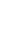 2991031533152356临高县小学252563134884临高县合计234341631533418611140陵水县初中21115陵水县小学7111120陵水县合计2712111125白沙县初中222131211116白沙县小学33222214白沙县合计2553312233130保亭县初中12115保亭县小学945452130保亭县合计946421152135琼中县初中31116琼中县小学117221124琼中县合计148322130海南省初中19293922151212141631258206海南省小学201601537310352320494海南省合计3918919295151212141613472828700招聘学校招聘数量招聘数量招聘数量招聘数量招聘数量招聘数量招聘数量招聘数量招聘数量招聘数量招聘数量招聘数量招聘数量招聘数量岗位要求岗位要求招聘学校思品语文数学英语物理化学生物历史地理信息技术体育音乐美术小计岗位要求岗位要求初中小计136111221181.本科及以上学历； 2.所学专业与报考岗位一致；3.具有与报考岗位相应的教师资格证，或未取得相应教师资格证但符合教师资格考试报名条件和教师资格认定关于思想政治素质、普通话水平、身体条件等要求的高校毕业生（具体详见附件1《实施“先上岗、再考证”相关要求解释》）； 4.年龄在30周岁以下（1989年6月5日以后出生）。1.本科及以上学历； 2.所学专业与报考岗位一致；3.具有与报考岗位相应的教师资格证，或未取得相应教师资格证但符合教师资格考试报名条件和教师资格认定关于思想政治素质、普通话水平、身体条件等要求的高校毕业生（具体详见附件1《实施“先上岗、再考证”相关要求解释》）； 4.年龄在30周岁以下（1989年6月5日以后出生）。红旗中学1121.本科及以上学历； 2.所学专业与报考岗位一致；3.具有与报考岗位相应的教师资格证，或未取得相应教师资格证但符合教师资格考试报名条件和教师资格认定关于思想政治素质、普通话水平、身体条件等要求的高校毕业生（具体详见附件1《实施“先上岗、再考证”相关要求解释》）； 4.年龄在30周岁以下（1989年6月5日以后出生）。1.本科及以上学历； 2.所学专业与报考岗位一致；3.具有与报考岗位相应的教师资格证，或未取得相应教师资格证但符合教师资格考试报名条件和教师资格认定关于思想政治素质、普通话水平、身体条件等要求的高校毕业生（具体详见附件1《实施“先上岗、再考证”相关要求解释》）； 4.年龄在30周岁以下（1989年6月5日以后出生）。旧州初级中学12141.本科及以上学历； 2.所学专业与报考岗位一致；3.具有与报考岗位相应的教师资格证，或未取得相应教师资格证但符合教师资格考试报名条件和教师资格认定关于思想政治素质、普通话水平、身体条件等要求的高校毕业生（具体详见附件1《实施“先上岗、再考证”相关要求解释》）； 4.年龄在30周岁以下（1989年6月5日以后出生）。1.本科及以上学历； 2.所学专业与报考岗位一致；3.具有与报考岗位相应的教师资格证，或未取得相应教师资格证但符合教师资格考试报名条件和教师资格认定关于思想政治素质、普通话水平、身体条件等要求的高校毕业生（具体详见附件1《实施“先上岗、再考证”相关要求解释》）； 4.年龄在30周岁以下（1989年6月5日以后出生）。甲子初级中学11131.本科及以上学历； 2.所学专业与报考岗位一致；3.具有与报考岗位相应的教师资格证，或未取得相应教师资格证但符合教师资格考试报名条件和教师资格认定关于思想政治素质、普通话水平、身体条件等要求的高校毕业生（具体详见附件1《实施“先上岗、再考证”相关要求解释》）； 4.年龄在30周岁以下（1989年6月5日以后出生）。1.本科及以上学历； 2.所学专业与报考岗位一致；3.具有与报考岗位相应的教师资格证，或未取得相应教师资格证但符合教师资格考试报名条件和教师资格认定关于思想政治素质、普通话水平、身体条件等要求的高校毕业生（具体详见附件1《实施“先上岗、再考证”相关要求解释》）； 4.年龄在30周岁以下（1989年6月5日以后出生）。东昌学校（中学部）111141.本科及以上学历； 2.所学专业与报考岗位一致；3.具有与报考岗位相应的教师资格证，或未取得相应教师资格证但符合教师资格考试报名条件和教师资格认定关于思想政治素质、普通话水平、身体条件等要求的高校毕业生（具体详见附件1《实施“先上岗、再考证”相关要求解释》）； 4.年龄在30周岁以下（1989年6月5日以后出生）。1.本科及以上学历； 2.所学专业与报考岗位一致；3.具有与报考岗位相应的教师资格证，或未取得相应教师资格证但符合教师资格考试报名条件和教师资格认定关于思想政治素质、普通话水平、身体条件等要求的高校毕业生（具体详见附件1《实施“先上岗、再考证”相关要求解释》）； 4.年龄在30周岁以下（1989年6月5日以后出生）。三门坡学校（中学部）11131.本科及以上学历； 2.所学专业与报考岗位一致；3.具有与报考岗位相应的教师资格证，或未取得相应教师资格证但符合教师资格考试报名条件和教师资格认定关于思想政治素质、普通话水平、身体条件等要求的高校毕业生（具体详见附件1《实施“先上岗、再考证”相关要求解释》）； 4.年龄在30周岁以下（1989年6月5日以后出生）。1.本科及以上学历； 2.所学专业与报考岗位一致；3.具有与报考岗位相应的教师资格证，或未取得相应教师资格证但符合教师资格考试报名条件和教师资格认定关于思想政治素质、普通话水平、身体条件等要求的高校毕业生（具体详见附件1《实施“先上岗、再考证”相关要求解释》）； 4.年龄在30周岁以下（1989年6月5日以后出生）。大坡中学1121.本科及以上学历； 2.所学专业与报考岗位一致；3.具有与报考岗位相应的教师资格证，或未取得相应教师资格证但符合教师资格考试报名条件和教师资格认定关于思想政治素质、普通话水平、身体条件等要求的高校毕业生（具体详见附件1《实施“先上岗、再考证”相关要求解释》）； 4.年龄在30周岁以下（1989年6月5日以后出生）。1.本科及以上学历； 2.所学专业与报考岗位一致；3.具有与报考岗位相应的教师资格证，或未取得相应教师资格证但符合教师资格考试报名条件和教师资格认定关于思想政治素质、普通话水平、身体条件等要求的高校毕业生（具体详见附件1《实施“先上岗、再考证”相关要求解释》）； 4.年龄在30周岁以下（1989年6月5日以后出生）。小学合计1161473132471.音乐、美术、体育岗位要求专科及以上学历,其他岗位要求本科及以上或师范类专科学历；2.所学专业与报考岗位一致；3.具有与报考岗位相应的教师资格证，或未取得相应教师资格证但符合教师资格考试报名条件和教师资格认定关于思想政治素质、普通话水平、身体条件等要求的高校毕业生（具体详见附件1《实施“先上岗、再考证”相关要求解释》）；4.年龄在30周岁以下（1989年6月5日以后出生）。1.音乐、美术、体育岗位要求专科及以上学历,其他岗位要求本科及以上或师范类专科学历；2.所学专业与报考岗位一致；3.具有与报考岗位相应的教师资格证，或未取得相应教师资格证但符合教师资格考试报名条件和教师资格认定关于思想政治素质、普通话水平、身体条件等要求的高校毕业生（具体详见附件1《实施“先上岗、再考证”相关要求解释》）；4.年龄在30周岁以下（1989年6月5日以后出生）。大坡镇中心小学111141.音乐、美术、体育岗位要求专科及以上学历,其他岗位要求本科及以上或师范类专科学历；2.所学专业与报考岗位一致；3.具有与报考岗位相应的教师资格证，或未取得相应教师资格证但符合教师资格考试报名条件和教师资格认定关于思想政治素质、普通话水平、身体条件等要求的高校毕业生（具体详见附件1《实施“先上岗、再考证”相关要求解释》）；4.年龄在30周岁以下（1989年6月5日以后出生）。1.音乐、美术、体育岗位要求专科及以上学历,其他岗位要求本科及以上或师范类专科学历；2.所学专业与报考岗位一致；3.具有与报考岗位相应的教师资格证，或未取得相应教师资格证但符合教师资格考试报名条件和教师资格认定关于思想政治素质、普通话水平、身体条件等要求的高校毕业生（具体详见附件1《实施“先上岗、再考证”相关要求解释》）；4.年龄在30周岁以下（1989年6月5日以后出生）。旧州镇中心小学2131.音乐、美术、体育岗位要求专科及以上学历,其他岗位要求本科及以上或师范类专科学历；2.所学专业与报考岗位一致；3.具有与报考岗位相应的教师资格证，或未取得相应教师资格证但符合教师资格考试报名条件和教师资格认定关于思想政治素质、普通话水平、身体条件等要求的高校毕业生（具体详见附件1《实施“先上岗、再考证”相关要求解释》）；4.年龄在30周岁以下（1989年6月5日以后出生）。1.音乐、美术、体育岗位要求专科及以上学历,其他岗位要求本科及以上或师范类专科学历；2.所学专业与报考岗位一致；3.具有与报考岗位相应的教师资格证，或未取得相应教师资格证但符合教师资格考试报名条件和教师资格认定关于思想政治素质、普通话水平、身体条件等要求的高校毕业生（具体详见附件1《实施“先上岗、再考证”相关要求解释》）；4.年龄在30周岁以下（1989年6月5日以后出生）。龙塘镇中心小学111141.音乐、美术、体育岗位要求专科及以上学历,其他岗位要求本科及以上或师范类专科学历；2.所学专业与报考岗位一致；3.具有与报考岗位相应的教师资格证，或未取得相应教师资格证但符合教师资格考试报名条件和教师资格认定关于思想政治素质、普通话水平、身体条件等要求的高校毕业生（具体详见附件1《实施“先上岗、再考证”相关要求解释》）；4.年龄在30周岁以下（1989年6月5日以后出生）。1.音乐、美术、体育岗位要求专科及以上学历,其他岗位要求本科及以上或师范类专科学历；2.所学专业与报考岗位一致；3.具有与报考岗位相应的教师资格证，或未取得相应教师资格证但符合教师资格考试报名条件和教师资格认定关于思想政治素质、普通话水平、身体条件等要求的高校毕业生（具体详见附件1《实施“先上岗、再考证”相关要求解释》）；4.年龄在30周岁以下（1989年6月5日以后出生）。云龙镇中心小学21251.音乐、美术、体育岗位要求专科及以上学历,其他岗位要求本科及以上或师范类专科学历；2.所学专业与报考岗位一致；3.具有与报考岗位相应的教师资格证，或未取得相应教师资格证但符合教师资格考试报名条件和教师资格认定关于思想政治素质、普通话水平、身体条件等要求的高校毕业生（具体详见附件1《实施“先上岗、再考证”相关要求解释》）；4.年龄在30周岁以下（1989年6月5日以后出生）。1.音乐、美术、体育岗位要求专科及以上学历,其他岗位要求本科及以上或师范类专科学历；2.所学专业与报考岗位一致；3.具有与报考岗位相应的教师资格证，或未取得相应教师资格证但符合教师资格考试报名条件和教师资格认定关于思想政治素质、普通话水平、身体条件等要求的高校毕业生（具体详见附件1《实施“先上岗、再考证”相关要求解释》）；4.年龄在30周岁以下（1989年6月5日以后出生）。红旗镇中心小学2111161.音乐、美术、体育岗位要求专科及以上学历,其他岗位要求本科及以上或师范类专科学历；2.所学专业与报考岗位一致；3.具有与报考岗位相应的教师资格证，或未取得相应教师资格证但符合教师资格考试报名条件和教师资格认定关于思想政治素质、普通话水平、身体条件等要求的高校毕业生（具体详见附件1《实施“先上岗、再考证”相关要求解释》）；4.年龄在30周岁以下（1989年6月5日以后出生）。1.音乐、美术、体育岗位要求专科及以上学历,其他岗位要求本科及以上或师范类专科学历；2.所学专业与报考岗位一致；3.具有与报考岗位相应的教师资格证，或未取得相应教师资格证但符合教师资格考试报名条件和教师资格认定关于思想政治素质、普通话水平、身体条件等要求的高校毕业生（具体详见附件1《实施“先上岗、再考证”相关要求解释》）；4.年龄在30周岁以下（1989年6月5日以后出生）。三门坡镇中心小学2211171.音乐、美术、体育岗位要求专科及以上学历,其他岗位要求本科及以上或师范类专科学历；2.所学专业与报考岗位一致；3.具有与报考岗位相应的教师资格证，或未取得相应教师资格证但符合教师资格考试报名条件和教师资格认定关于思想政治素质、普通话水平、身体条件等要求的高校毕业生（具体详见附件1《实施“先上岗、再考证”相关要求解释》）；4.年龄在30周岁以下（1989年6月5日以后出生）。1.音乐、美术、体育岗位要求专科及以上学历,其他岗位要求本科及以上或师范类专科学历；2.所学专业与报考岗位一致；3.具有与报考岗位相应的教师资格证，或未取得相应教师资格证但符合教师资格考试报名条件和教师资格认定关于思想政治素质、普通话水平、身体条件等要求的高校毕业生（具体详见附件1《实施“先上岗、再考证”相关要求解释》）；4.年龄在30周岁以下（1989年6月5日以后出生）。甲子镇中心小学23161.音乐、美术、体育岗位要求专科及以上学历,其他岗位要求本科及以上或师范类专科学历；2.所学专业与报考岗位一致；3.具有与报考岗位相应的教师资格证，或未取得相应教师资格证但符合教师资格考试报名条件和教师资格认定关于思想政治素质、普通话水平、身体条件等要求的高校毕业生（具体详见附件1《实施“先上岗、再考证”相关要求解释》）；4.年龄在30周岁以下（1989年6月5日以后出生）。1.音乐、美术、体育岗位要求专科及以上学历,其他岗位要求本科及以上或师范类专科学历；2.所学专业与报考岗位一致；3.具有与报考岗位相应的教师资格证，或未取得相应教师资格证但符合教师资格考试报名条件和教师资格认定关于思想政治素质、普通话水平、身体条件等要求的高校毕业生（具体详见附件1《实施“先上岗、再考证”相关要求解释》）；4.年龄在30周岁以下（1989年6月5日以后出生）。东昌学校（小学部）22116三门坡学校（小学部）22116合计21920811533365招聘学校招 聘 数 量招 聘 数 量招 聘 数 量招 聘 数 量招 聘 数 量招 聘 数 量招 聘 数 量招 聘 数 量招 聘 数 量招 聘 数 量招 聘 数 量招 聘 数 量招 聘 数 量招 聘 数 量岗位要求招聘学校思品语文数学英语物理化学生物历史地理信息技术体育音乐美术小计岗位要求初中小计231622121201.本科及以上学历；2.所学专业与报考岗位一致；3.具有与报考岗位相应的教师资格证，或未取得相应教师资格证但符合教师资格考试报名条件和教师资格认定关于思想政治素质、普通话水平、身体条件等要求的高校毕业生（具体详见附件1《实施“先上岗、再考证”相关要求解释》）；4.年龄在30周岁以下（1989年6月5日以后出生）。儋州市第六中学11131.本科及以上学历；2.所学专业与报考岗位一致；3.具有与报考岗位相应的教师资格证，或未取得相应教师资格证但符合教师资格考试报名条件和教师资格认定关于思想政治素质、普通话水平、身体条件等要求的高校毕业生（具体详见附件1《实施“先上岗、再考证”相关要求解释》）；4.年龄在30周岁以下（1989年6月5日以后出生）。儋州市第七中学11131.本科及以上学历；2.所学专业与报考岗位一致；3.具有与报考岗位相应的教师资格证，或未取得相应教师资格证但符合教师资格考试报名条件和教师资格认定关于思想政治素质、普通话水平、身体条件等要求的高校毕业生（具体详见附件1《实施“先上岗、再考证”相关要求解释》）；4.年龄在30周岁以下（1989年6月5日以后出生）。儋州市红岭学校1121.本科及以上学历；2.所学专业与报考岗位一致；3.具有与报考岗位相应的教师资格证，或未取得相应教师资格证但符合教师资格考试报名条件和教师资格认定关于思想政治素质、普通话水平、身体条件等要求的高校毕业生（具体详见附件1《实施“先上岗、再考证”相关要求解释》）；4.年龄在30周岁以下（1989年6月5日以后出生）。儋州市西华中学111.本科及以上学历；2.所学专业与报考岗位一致；3.具有与报考岗位相应的教师资格证，或未取得相应教师资格证但符合教师资格考试报名条件和教师资格认定关于思想政治素质、普通话水平、身体条件等要求的高校毕业生（具体详见附件1《实施“先上岗、再考证”相关要求解释》）；4.年龄在30周岁以下（1989年6月5日以后出生）。儋州市西培中学111.本科及以上学历；2.所学专业与报考岗位一致；3.具有与报考岗位相应的教师资格证，或未取得相应教师资格证但符合教师资格考试报名条件和教师资格认定关于思想政治素质、普通话水平、身体条件等要求的高校毕业生（具体详见附件1《实施“先上岗、再考证”相关要求解释》）；4.年龄在30周岁以下（1989年6月5日以后出生）。儋州市八一中学1111151.本科及以上学历；2.所学专业与报考岗位一致；3.具有与报考岗位相应的教师资格证，或未取得相应教师资格证但符合教师资格考试报名条件和教师资格认定关于思想政治素质、普通话水平、身体条件等要求的高校毕业生（具体详见附件1《实施“先上岗、再考证”相关要求解释》）；4.年龄在30周岁以下（1989年6月5日以后出生）。儋州市八一糖厂中学1111151.本科及以上学历；2.所学专业与报考岗位一致；3.具有与报考岗位相应的教师资格证，或未取得相应教师资格证但符合教师资格考试报名条件和教师资格认定关于思想政治素质、普通话水平、身体条件等要求的高校毕业生（具体详见附件1《实施“先上岗、再考证”相关要求解释》）；4.年龄在30周岁以下（1989年6月5日以后出生）。小学小计22204121501.音乐、美术、体育岗位要求专科及以上学历，其他岗位要求本科及以上或师范类专科学历；2.所学专业与报考岗位一致；3.具有与报考岗位相应的教师资格证，或未取得相应教师资格证但符合教师资格考试报名条件和教师资格认定关于思想政治素质、普通话水平、身体条件等要求的高校毕业生（具体详见附件1《实施“先上岗、再考证”相关要求解释》）；4.年龄在30周岁以下（1989年6月5日以后出生）。那大镇中心学校（所辖农村学校）442101.音乐、美术、体育岗位要求专科及以上学历，其他岗位要求本科及以上或师范类专科学历；2.所学专业与报考岗位一致；3.具有与报考岗位相应的教师资格证，或未取得相应教师资格证但符合教师资格考试报名条件和教师资格认定关于思想政治素质、普通话水平、身体条件等要求的高校毕业生（具体详见附件1《实施“先上岗、再考证”相关要求解释》）；4.年龄在30周岁以下（1989年6月5日以后出生）。那大实验小学（茶山校区）31151.音乐、美术、体育岗位要求专科及以上学历，其他岗位要求本科及以上或师范类专科学历；2.所学专业与报考岗位一致；3.具有与报考岗位相应的教师资格证，或未取得相应教师资格证但符合教师资格考试报名条件和教师资格认定关于思想政治素质、普通话水平、身体条件等要求的高校毕业生（具体详见附件1《实施“先上岗、再考证”相关要求解释》）；4.年龄在30周岁以下（1989年6月5日以后出生）。那大第一小学（雅拉校区）2351.音乐、美术、体育岗位要求专科及以上学历，其他岗位要求本科及以上或师范类专科学历；2.所学专业与报考岗位一致；3.具有与报考岗位相应的教师资格证，或未取得相应教师资格证但符合教师资格考试报名条件和教师资格认定关于思想政治素质、普通话水平、身体条件等要求的高校毕业生（具体详见附件1《实施“先上岗、再考证”相关要求解释》）；4.年龄在30周岁以下（1989年6月5日以后出生）。西培中心小学13151.音乐、美术、体育岗位要求专科及以上学历，其他岗位要求本科及以上或师范类专科学历；2.所学专业与报考岗位一致；3.具有与报考岗位相应的教师资格证，或未取得相应教师资格证但符合教师资格考试报名条件和教师资格认定关于思想政治素质、普通话水平、身体条件等要求的高校毕业生（具体详见附件1《实施“先上岗、再考证”相关要求解释》）；4.年龄在30周岁以下（1989年6月5日以后出生）。西庆中心小学211151.音乐、美术、体育岗位要求专科及以上学历，其他岗位要求本科及以上或师范类专科学历；2.所学专业与报考岗位一致；3.具有与报考岗位相应的教师资格证，或未取得相应教师资格证但符合教师资格考试报名条件和教师资格认定关于思想政治素质、普通话水平、身体条件等要求的高校毕业生（具体详见附件1《实施“先上岗、再考证”相关要求解释》）；4.年龄在30周岁以下（1989年6月5日以后出生）。西联中心小学21141.音乐、美术、体育岗位要求专科及以上学历，其他岗位要求本科及以上或师范类专科学历；2.所学专业与报考岗位一致；3.具有与报考岗位相应的教师资格证，或未取得相应教师资格证但符合教师资格考试报名条件和教师资格认定关于思想政治素质、普通话水平、身体条件等要求的高校毕业生（具体详见附件1《实施“先上岗、再考证”相关要求解释》）；4.年龄在30周岁以下（1989年6月5日以后出生）。八一中心小学4481.音乐、美术、体育岗位要求专科及以上学历，其他岗位要求本科及以上或师范类专科学历；2.所学专业与报考岗位一致；3.具有与报考岗位相应的教师资格证，或未取得相应教师资格证但符合教师资格考试报名条件和教师资格认定关于思想政治素质、普通话水平、身体条件等要求的高校毕业生（具体详见附件1《实施“先上岗、再考证”相关要求解释》）；4.年龄在30周岁以下（1989年6月5日以后出生）。红岭学校21141.音乐、美术、体育岗位要求专科及以上学历，其他岗位要求本科及以上或师范类专科学历；2.所学专业与报考岗位一致；3.具有与报考岗位相应的教师资格证，或未取得相应教师资格证但符合教师资格考试报名条件和教师资格认定关于思想政治素质、普通话水平、身体条件等要求的高校毕业生（具体详见附件1《实施“先上岗、再考证”相关要求解释》）；4.年龄在30周岁以下（1989年6月5日以后出生）。西流学校2241.音乐、美术、体育岗位要求专科及以上学历，其他岗位要求本科及以上或师范类专科学历；2.所学专业与报考岗位一致；3.具有与报考岗位相应的教师资格证，或未取得相应教师资格证但符合教师资格考试报名条件和教师资格认定关于思想政治素质、普通话水平、身体条件等要求的高校毕业生（具体详见附件1《实施“先上岗、再考证”相关要求解释》）；4.年龄在30周岁以下（1989年6月5日以后出生）。合计2222356221141170招聘学校招  聘  数  量招  聘  数  量招  聘  数  量招  聘  数  量招  聘  数  量招  聘  数  量招  聘  数  量招  聘  数  量招  聘  数  量招  聘  数  量招  聘  数  量招  聘  数  量招  聘  数  量招  聘  数  量岗位要求招聘学校思品语文数学英语物理化学生物历史地理信息技术体育音乐美术小计岗位要求初中小计1111121311本科及以上学历； 
2.所学专业与报考岗位一致；
3.具有与报考岗位相应的教师资格证，或未取得相应教师资格证但符合教师资格考试报名条件和教师资格认定关于思想政治素质、普通话水平、身体条件等要求的高校毕业生（具体详见附件1《实施“先上岗、再考证”相关要求解释》）；4.年龄在30周岁以下（1989年6月5日以后出生）。万宁市思源实验学校112116本科及以上学历； 
2.所学专业与报考岗位一致；
3.具有与报考岗位相应的教师资格证，或未取得相应教师资格证但符合教师资格考试报名条件和教师资格认定关于思想政治素质、普通话水平、身体条件等要求的高校毕业生（具体详见附件1《实施“先上岗、再考证”相关要求解释》）；4.年龄在30周岁以下（1989年6月5日以后出生）。万宁市东兴学校11125本科及以上学历； 
2.所学专业与报考岗位一致；
3.具有与报考岗位相应的教师资格证，或未取得相应教师资格证但符合教师资格考试报名条件和教师资格认定关于思想政治素质、普通话水平、身体条件等要求的高校毕业生（具体详见附件1《实施“先上岗、再考证”相关要求解释》）；4.年龄在30周岁以下（1989年6月5日以后出生）。小学小计2161281391.音乐、美术、体育岗位要求专科及以上学历，其他岗位要求本科及以上或师范类专科学历； 2.所学专业与报考岗位一致；3.具有与报考岗位相应的教师资格证，或未取得相应教师资格证但符合教师资格考试报名条件和教师资格认定关于思想政治素质、普通话水平、身体条件等要求的高校毕业生（具体详见附件1《实施“先上岗、再考证”相关要求解释》）； 4.年龄在30周岁以下（1989年6月5日以后出生）。后安镇中心学校111.音乐、美术、体育岗位要求专科及以上学历，其他岗位要求本科及以上或师范类专科学历； 2.所学专业与报考岗位一致；3.具有与报考岗位相应的教师资格证，或未取得相应教师资格证但符合教师资格考试报名条件和教师资格认定关于思想政治素质、普通话水平、身体条件等要求的高校毕业生（具体详见附件1《实施“先上岗、再考证”相关要求解释》）； 4.年龄在30周岁以下（1989年6月5日以后出生）。后安镇群兴小学111.音乐、美术、体育岗位要求专科及以上学历，其他岗位要求本科及以上或师范类专科学历； 2.所学专业与报考岗位一致；3.具有与报考岗位相应的教师资格证，或未取得相应教师资格证但符合教师资格考试报名条件和教师资格认定关于思想政治素质、普通话水平、身体条件等要求的高校毕业生（具体详见附件1《实施“先上岗、再考证”相关要求解释》）； 4.年龄在30周岁以下（1989年6月5日以后出生）。兴隆中心学校1121.音乐、美术、体育岗位要求专科及以上学历，其他岗位要求本科及以上或师范类专科学历； 2.所学专业与报考岗位一致；3.具有与报考岗位相应的教师资格证，或未取得相应教师资格证但符合教师资格考试报名条件和教师资格认定关于思想政治素质、普通话水平、身体条件等要求的高校毕业生（具体详见附件1《实施“先上岗、再考证”相关要求解释》）； 4.年龄在30周岁以下（1989年6月5日以后出生）。兴隆第一小学1121.音乐、美术、体育岗位要求专科及以上学历，其他岗位要求本科及以上或师范类专科学历； 2.所学专业与报考岗位一致；3.具有与报考岗位相应的教师资格证，或未取得相应教师资格证但符合教师资格考试报名条件和教师资格认定关于思想政治素质、普通话水平、身体条件等要求的高校毕业生（具体详见附件1《实施“先上岗、再考证”相关要求解释》）； 4.年龄在30周岁以下（1989年6月5日以后出生）。兴隆立华爱心小学111.音乐、美术、体育岗位要求专科及以上学历，其他岗位要求本科及以上或师范类专科学历； 2.所学专业与报考岗位一致；3.具有与报考岗位相应的教师资格证，或未取得相应教师资格证但符合教师资格考试报名条件和教师资格认定关于思想政治素质、普通话水平、身体条件等要求的高校毕业生（具体详见附件1《实施“先上岗、再考证”相关要求解释》）； 4.年龄在30周岁以下（1989年6月5日以后出生）。兴隆第六小学111.音乐、美术、体育岗位要求专科及以上学历，其他岗位要求本科及以上或师范类专科学历； 2.所学专业与报考岗位一致；3.具有与报考岗位相应的教师资格证，或未取得相应教师资格证但符合教师资格考试报名条件和教师资格认定关于思想政治素质、普通话水平、身体条件等要求的高校毕业生（具体详见附件1《实施“先上岗、再考证”相关要求解释》）； 4.年龄在30周岁以下（1989年6月5日以后出生）。兴隆南旺小学1121.音乐、美术、体育岗位要求专科及以上学历，其他岗位要求本科及以上或师范类专科学历； 2.所学专业与报考岗位一致；3.具有与报考岗位相应的教师资格证，或未取得相应教师资格证但符合教师资格考试报名条件和教师资格认定关于思想政治素质、普通话水平、身体条件等要求的高校毕业生（具体详见附件1《实施“先上岗、再考证”相关要求解释》）； 4.年龄在30周岁以下（1989年6月5日以后出生）。兴隆第七小学111.音乐、美术、体育岗位要求专科及以上学历，其他岗位要求本科及以上或师范类专科学历； 2.所学专业与报考岗位一致；3.具有与报考岗位相应的教师资格证，或未取得相应教师资格证但符合教师资格考试报名条件和教师资格认定关于思想政治素质、普通话水平、身体条件等要求的高校毕业生（具体详见附件1《实施“先上岗、再考证”相关要求解释》）； 4.年龄在30周岁以下（1989年6月5日以后出生）。兴隆第四小学1121.音乐、美术、体育岗位要求专科及以上学历，其他岗位要求本科及以上或师范类专科学历； 2.所学专业与报考岗位一致；3.具有与报考岗位相应的教师资格证，或未取得相应教师资格证但符合教师资格考试报名条件和教师资格认定关于思想政治素质、普通话水平、身体条件等要求的高校毕业生（具体详见附件1《实施“先上岗、再考证”相关要求解释》）； 4.年龄在30周岁以下（1989年6月5日以后出生）。兴隆第五小学111.音乐、美术、体育岗位要求专科及以上学历，其他岗位要求本科及以上或师范类专科学历； 2.所学专业与报考岗位一致；3.具有与报考岗位相应的教师资格证，或未取得相应教师资格证但符合教师资格考试报名条件和教师资格认定关于思想政治素质、普通话水平、身体条件等要求的高校毕业生（具体详见附件1《实施“先上岗、再考证”相关要求解释》）； 4.年龄在30周岁以下（1989年6月5日以后出生）。山根镇中心学校111.音乐、美术、体育岗位要求专科及以上学历，其他岗位要求本科及以上或师范类专科学历； 2.所学专业与报考岗位一致；3.具有与报考岗位相应的教师资格证，或未取得相应教师资格证但符合教师资格考试报名条件和教师资格认定关于思想政治素质、普通话水平、身体条件等要求的高校毕业生（具体详见附件1《实施“先上岗、再考证”相关要求解释》）； 4.年龄在30周岁以下（1989年6月5日以后出生）。万宁市东兴学校111.音乐、美术、体育岗位要求专科及以上学历，其他岗位要求本科及以上或师范类专科学历； 2.所学专业与报考岗位一致；3.具有与报考岗位相应的教师资格证，或未取得相应教师资格证但符合教师资格考试报名条件和教师资格认定关于思想政治素质、普通话水平、身体条件等要求的高校毕业生（具体详见附件1《实施“先上岗、再考证”相关要求解释》）； 4.年龄在30周岁以下（1989年6月5日以后出生）。新中中心学校2241.音乐、美术、体育岗位要求专科及以上学历，其他岗位要求本科及以上或师范类专科学历； 2.所学专业与报考岗位一致；3.具有与报考岗位相应的教师资格证，或未取得相应教师资格证但符合教师资格考试报名条件和教师资格认定关于思想政治素质、普通话水平、身体条件等要求的高校毕业生（具体详见附件1《实施“先上岗、再考证”相关要求解释》）； 4.年龄在30周岁以下（1989年6月5日以后出生）。新中香根小学111.音乐、美术、体育岗位要求专科及以上学历，其他岗位要求本科及以上或师范类专科学历； 2.所学专业与报考岗位一致；3.具有与报考岗位相应的教师资格证，或未取得相应教师资格证但符合教师资格考试报名条件和教师资格认定关于思想政治素质、普通话水平、身体条件等要求的高校毕业生（具体详见附件1《实施“先上岗、再考证”相关要求解释》）； 4.年龄在30周岁以下（1989年6月5日以后出生）。和乐镇中心学校23161.音乐、美术、体育岗位要求专科及以上学历，其他岗位要求本科及以上或师范类专科学历； 2.所学专业与报考岗位一致；3.具有与报考岗位相应的教师资格证，或未取得相应教师资格证但符合教师资格考试报名条件和教师资格认定关于思想政治素质、普通话水平、身体条件等要求的高校毕业生（具体详见附件1《实施“先上岗、再考证”相关要求解释》）； 4.年龄在30周岁以下（1989年6月5日以后出生）。和乐镇西坡小学111.音乐、美术、体育岗位要求专科及以上学历，其他岗位要求本科及以上或师范类专科学历； 2.所学专业与报考岗位一致；3.具有与报考岗位相应的教师资格证，或未取得相应教师资格证但符合教师资格考试报名条件和教师资格认定关于思想政治素质、普通话水平、身体条件等要求的高校毕业生（具体详见附件1《实施“先上岗、再考证”相关要求解释》）； 4.年龄在30周岁以下（1989年6月5日以后出生）。和乐镇琉川小学111.音乐、美术、体育岗位要求专科及以上学历，其他岗位要求本科及以上或师范类专科学历； 2.所学专业与报考岗位一致；3.具有与报考岗位相应的教师资格证，或未取得相应教师资格证但符合教师资格考试报名条件和教师资格认定关于思想政治素质、普通话水平、身体条件等要求的高校毕业生（具体详见附件1《实施“先上岗、再考证”相关要求解释》）； 4.年龄在30周岁以下（1989年6月5日以后出生）。和乐镇坑上小学111.音乐、美术、体育岗位要求专科及以上学历，其他岗位要求本科及以上或师范类专科学历； 2.所学专业与报考岗位一致；3.具有与报考岗位相应的教师资格证，或未取得相应教师资格证但符合教师资格考试报名条件和教师资格认定关于思想政治素质、普通话水平、身体条件等要求的高校毕业生（具体详见附件1《实施“先上岗、再考证”相关要求解释》）； 4.年龄在30周岁以下（1989年6月5日以后出生）。南林中心学校43291.音乐、美术、体育岗位要求专科及以上学历，其他岗位要求本科及以上或师范类专科学历； 2.所学专业与报考岗位一致；3.具有与报考岗位相应的教师资格证，或未取得相应教师资格证但符合教师资格考试报名条件和教师资格认定关于思想政治素质、普通话水平、身体条件等要求的高校毕业生（具体详见附件1《实施“先上岗、再考证”相关要求解释》）； 4.年龄在30周岁以下（1989年6月5日以后出生）。合计31713811213150五指山市2020年农村义务教育阶段学校特设岗位教师招聘计划表五指山市2020年农村义务教育阶段学校特设岗位教师招聘计划表五指山市2020年农村义务教育阶段学校特设岗位教师招聘计划表五指山市2020年农村义务教育阶段学校特设岗位教师招聘计划表五指山市2020年农村义务教育阶段学校特设岗位教师招聘计划表五指山市2020年农村义务教育阶段学校特设岗位教师招聘计划表五指山市2020年农村义务教育阶段学校特设岗位教师招聘计划表五指山市2020年农村义务教育阶段学校特设岗位教师招聘计划表五指山市2020年农村义务教育阶段学校特设岗位教师招聘计划表五指山市2020年农村义务教育阶段学校特设岗位教师招聘计划表五指山市2020年农村义务教育阶段学校特设岗位教师招聘计划表五指山市2020年农村义务教育阶段学校特设岗位教师招聘计划表五指山市2020年农村义务教育阶段学校特设岗位教师招聘计划表五指山市2020年农村义务教育阶段学校特设岗位教师招聘计划表五指山市2020年农村义务教育阶段学校特设岗位教师招聘计划表五指山市2020年农村义务教育阶段学校特设岗位教师招聘计划表招聘学校招聘数量招聘数量招聘数量招聘数量招聘数量招聘数量招聘数量招聘数量招聘数量招聘数量招聘数量招聘数量招聘数量招聘数量岗位要求招聘学校思品语文数学英语物理化学生物历史地理信息技术体育音乐美术小计岗位要求初中小计1111151.本科及以上学历；2.所学专业与报考岗位一致；3.具有与报考岗位相应的教师资格证，或未取得相应教师资格证但符合教师资格考试报名条件和教师资格认定关于思想政治素质、普通话水平、身体条件等要求的高校毕业生（具体详见附件1《实施“先上岗、再考证”相关要求解释》）；4.年龄在30周岁以下（1989年6月5日以后出生）。红星学校（初中部）1111151.本科及以上学历；2.所学专业与报考岗位一致；3.具有与报考岗位相应的教师资格证，或未取得相应教师资格证但符合教师资格考试报名条件和教师资格认定关于思想政治素质、普通话水平、身体条件等要求的高校毕业生（具体详见附件1《实施“先上岗、再考证”相关要求解释》）；4.年龄在30周岁以下（1989年6月5日以后出生）。小学合计8222141.音乐、美术、体育岗位要求专科及以上学历,其他岗位要求本科及以上或师范类专科学历；2.所学专业与报考岗位一致；3.具有与报考岗位相应的教师资格证，或未取得相应教师资格证但符合教师资格考试报名条件和教师资格认定关于思想政治素质、普通话水平、身体条件等要求的高校毕业生（具体详见附件1《实施“先上岗、再考证”相关要求解释》）；4.年龄在30周岁以下（1989年6月5日以后出生）。红星学校（小学）1121.音乐、美术、体育岗位要求专科及以上学历,其他岗位要求本科及以上或师范类专科学历；2.所学专业与报考岗位一致；3.具有与报考岗位相应的教师资格证，或未取得相应教师资格证但符合教师资格考试报名条件和教师资格认定关于思想政治素质、普通话水平、身体条件等要求的高校毕业生（具体详见附件1《实施“先上岗、再考证”相关要求解释》）；4.年龄在30周岁以下（1989年6月5日以后出生）。通什中心学校（小学）1121.音乐、美术、体育岗位要求专科及以上学历,其他岗位要求本科及以上或师范类专科学历；2.所学专业与报考岗位一致；3.具有与报考岗位相应的教师资格证，或未取得相应教师资格证但符合教师资格考试报名条件和教师资格认定关于思想政治素质、普通话水平、身体条件等要求的高校毕业生（具体详见附件1《实施“先上岗、再考证”相关要求解释》）；4.年龄在30周岁以下（1989年6月5日以后出生）。南圣中心学校（小学）111.音乐、美术、体育岗位要求专科及以上学历,其他岗位要求本科及以上或师范类专科学历；2.所学专业与报考岗位一致；3.具有与报考岗位相应的教师资格证，或未取得相应教师资格证但符合教师资格考试报名条件和教师资格认定关于思想政治素质、普通话水平、身体条件等要求的高校毕业生（具体详见附件1《实施“先上岗、再考证”相关要求解释》）；4.年龄在30周岁以下（1989年6月5日以后出生）。毛阳中心学校（小学）1121.音乐、美术、体育岗位要求专科及以上学历,其他岗位要求本科及以上或师范类专科学历；2.所学专业与报考岗位一致；3.具有与报考岗位相应的教师资格证，或未取得相应教师资格证但符合教师资格考试报名条件和教师资格认定关于思想政治素质、普通话水平、身体条件等要求的高校毕业生（具体详见附件1《实施“先上岗、再考证”相关要求解释》）；4.年龄在30周岁以下（1989年6月5日以后出生）。番阳中心学校（小学）11131.音乐、美术、体育岗位要求专科及以上学历,其他岗位要求本科及以上或师范类专科学历；2.所学专业与报考岗位一致；3.具有与报考岗位相应的教师资格证，或未取得相应教师资格证但符合教师资格考试报名条件和教师资格认定关于思想政治素质、普通话水平、身体条件等要求的高校毕业生（具体详见附件1《实施“先上岗、再考证”相关要求解释》）；4.年龄在30周岁以下（1989年6月5日以后出生）。水满中心学校（小学）111.音乐、美术、体育岗位要求专科及以上学历,其他岗位要求本科及以上或师范类专科学历；2.所学专业与报考岗位一致；3.具有与报考岗位相应的教师资格证，或未取得相应教师资格证但符合教师资格考试报名条件和教师资格认定关于思想政治素质、普通话水平、身体条件等要求的高校毕业生（具体详见附件1《实施“先上岗、再考证”相关要求解释》）；4.年龄在30周岁以下（1989年6月5日以后出生）。畅好中心学校（小学）111.音乐、美术、体育岗位要求专科及以上学历,其他岗位要求本科及以上或师范类专科学历；2.所学专业与报考岗位一致；3.具有与报考岗位相应的教师资格证，或未取得相应教师资格证但符合教师资格考试报名条件和教师资格认定关于思想政治素质、普通话水平、身体条件等要求的高校毕业生（具体详见附件1《实施“先上岗、再考证”相关要求解释》）；4.年龄在30周岁以下（1989年6月5日以后出生）。毛道中心学校（小学）1121.音乐、美术、体育岗位要求专科及以上学历,其他岗位要求本科及以上或师范类专科学历；2.所学专业与报考岗位一致；3.具有与报考岗位相应的教师资格证，或未取得相应教师资格证但符合教师资格考试报名条件和教师资格认定关于思想政治素质、普通话水平、身体条件等要求的高校毕业生（具体详见附件1《实施“先上岗、再考证”相关要求解释》）；4.年龄在30周岁以下（1989年6月5日以后出生）。合计9111122219招聘学校招聘数量招聘数量招聘数量招聘数量招聘数量招聘数量招聘数量招聘数量招聘数量招聘数量招聘数量招聘数量招聘数量招聘数量岗位要求思品语文数学英语物理化学生物历史地理信息技术体育音乐美术小计初中小计2　3　4　1　1　1　11　1　151.本科及以上学历； 2.所学专业与报考岗位一致；3.具有与报考岗位相应的教师资格证，或未取得相应教师资格证但符合教师资格考试报名条件和教师资格认定关于思想政治素质、普通话水平、身体条件等要求的高校毕业生（具体详见附件1《实施“先上岗、再考证”相关要求解释》）； 4.年龄在30周岁以下（1989年6月5日以后出生）。东方市东河中学111.本科及以上学历； 2.所学专业与报考岗位一致；3.具有与报考岗位相应的教师资格证，或未取得相应教师资格证但符合教师资格考试报名条件和教师资格认定关于思想政治素质、普通话水平、身体条件等要求的高校毕业生（具体详见附件1《实施“先上岗、再考证”相关要求解释》）； 4.年龄在30周岁以下（1989年6月5日以后出生）。东方市广坝农场中心学校（初中部）11　21.本科及以上学历； 2.所学专业与报考岗位一致；3.具有与报考岗位相应的教师资格证，或未取得相应教师资格证但符合教师资格考试报名条件和教师资格认定关于思想政治素质、普通话水平、身体条件等要求的高校毕业生（具体详见附件1《实施“先上岗、再考证”相关要求解释》）； 4.年龄在30周岁以下（1989年6月5日以后出生）。东方市四更中学11131.本科及以上学历； 2.所学专业与报考岗位一致；3.具有与报考岗位相应的教师资格证，或未取得相应教师资格证但符合教师资格考试报名条件和教师资格认定关于思想政治素质、普通话水平、身体条件等要求的高校毕业生（具体详见附件1《实施“先上岗、再考证”相关要求解释》）； 4.年龄在30周岁以下（1989年6月5日以后出生）。东方市三家中学111　31.本科及以上学历； 2.所学专业与报考岗位一致；3.具有与报考岗位相应的教师资格证，或未取得相应教师资格证但符合教师资格考试报名条件和教师资格认定关于思想政治素质、普通话水平、身体条件等要求的高校毕业生（具体详见附件1《实施“先上岗、再考证”相关要求解释》）； 4.年龄在30周岁以下（1989年6月5日以后出生）。东方市感城中学2　131.本科及以上学历； 2.所学专业与报考岗位一致；3.具有与报考岗位相应的教师资格证，或未取得相应教师资格证但符合教师资格考试报名条件和教师资格认定关于思想政治素质、普通话水平、身体条件等要求的高校毕业生（具体详见附件1《实施“先上岗、再考证”相关要求解释》）； 4.年龄在30周岁以下（1989年6月5日以后出生）。东方市琼西中学1121.本科及以上学历； 2.所学专业与报考岗位一致；3.具有与报考岗位相应的教师资格证，或未取得相应教师资格证但符合教师资格考试报名条件和教师资格认定关于思想政治素质、普通话水平、身体条件等要求的高校毕业生（具体详见附件1《实施“先上岗、再考证”相关要求解释》）； 4.年龄在30周岁以下（1989年6月5日以后出生）。东方市特殊教育学校111.本科及以上学历； 2.所学专业与报考岗位一致；3.具有与报考岗位相应的教师资格证，或未取得相应教师资格证但符合教师资格考试报名条件和教师资格认定关于思想政治素质、普通话水平、身体条件等要求的高校毕业生（具体详见附件1《实施“先上岗、再考证”相关要求解释》）； 4.年龄在30周岁以下（1989年6月5日以后出生）。小学小计13137235东方市八所镇大福小学1　11.体育岗位要求专科及以上学历,其他岗位要求本科及以上或师范类专科学历； 2.所学专业与报考岗位一致；3.具有与报考岗位相应的教师资格证，或未取得相应教师资格证但符合教师资格考试报名条件和教师资格认定关于思想政治素质、普通话水平、身体条件等要求的高校毕业生（具体详见附件1《实施“先上岗、再考证”相关要求解释》）；4.年龄在30周岁以下（1989年6月5日以后出生）。东方市八所镇玉章小学1　11.体育岗位要求专科及以上学历,其他岗位要求本科及以上或师范类专科学历； 2.所学专业与报考岗位一致；3.具有与报考岗位相应的教师资格证，或未取得相应教师资格证但符合教师资格考试报名条件和教师资格认定关于思想政治素质、普通话水平、身体条件等要求的高校毕业生（具体详见附件1《实施“先上岗、再考证”相关要求解释》）；4.年龄在30周岁以下（1989年6月5日以后出生）。东方市天安中心学校221161.体育岗位要求专科及以上学历,其他岗位要求本科及以上或师范类专科学历； 2.所学专业与报考岗位一致；3.具有与报考岗位相应的教师资格证，或未取得相应教师资格证但符合教师资格考试报名条件和教师资格认定关于思想政治素质、普通话水平、身体条件等要求的高校毕业生（具体详见附件1《实施“先上岗、再考证”相关要求解释》）；4.年龄在30周岁以下（1989年6月5日以后出生）。东方市东河中心学校3361.体育岗位要求专科及以上学历,其他岗位要求本科及以上或师范类专科学历； 2.所学专业与报考岗位一致；3.具有与报考岗位相应的教师资格证，或未取得相应教师资格证但符合教师资格考试报名条件和教师资格认定关于思想政治素质、普通话水平、身体条件等要求的高校毕业生（具体详见附件1《实施“先上岗、再考证”相关要求解释》）；4.年龄在30周岁以下（1989年6月5日以后出生）。东方市大田中心学校31151.体育岗位要求专科及以上学历,其他岗位要求本科及以上或师范类专科学历； 2.所学专业与报考岗位一致；3.具有与报考岗位相应的教师资格证，或未取得相应教师资格证但符合教师资格考试报名条件和教师资格认定关于思想政治素质、普通话水平、身体条件等要求的高校毕业生（具体详见附件1《实施“先上岗、再考证”相关要求解释》）；4.年龄在30周岁以下（1989年6月5日以后出生）。东方市板桥中心学校3141.体育岗位要求专科及以上学历,其他岗位要求本科及以上或师范类专科学历； 2.所学专业与报考岗位一致；3.具有与报考岗位相应的教师资格证，或未取得相应教师资格证但符合教师资格考试报名条件和教师资格认定关于思想政治素质、普通话水平、身体条件等要求的高校毕业生（具体详见附件1《实施“先上岗、再考证”相关要求解释》）；4.年龄在30周岁以下（1989年6月5日以后出生）。东方市感城中心学校21 141.体育岗位要求专科及以上学历,其他岗位要求本科及以上或师范类专科学历； 2.所学专业与报考岗位一致；3.具有与报考岗位相应的教师资格证，或未取得相应教师资格证但符合教师资格考试报名条件和教师资格认定关于思想政治素质、普通话水平、身体条件等要求的高校毕业生（具体详见附件1《实施“先上岗、再考证”相关要求解释》）；4.年龄在30周岁以下（1989年6月5日以后出生）。东方市公爱农场中心学校1231.体育岗位要求专科及以上学历,其他岗位要求本科及以上或师范类专科学历； 2.所学专业与报考岗位一致；3.具有与报考岗位相应的教师资格证，或未取得相应教师资格证但符合教师资格考试报名条件和教师资格认定关于思想政治素质、普通话水平、身体条件等要求的高校毕业生（具体详见附件1《实施“先上岗、再考证”相关要求解释》）；4.年龄在30周岁以下（1989年6月5日以后出生）。东方市广坝农场中心学校11131.体育岗位要求专科及以上学历,其他岗位要求本科及以上或师范类专科学历； 2.所学专业与报考岗位一致；3.具有与报考岗位相应的教师资格证，或未取得相应教师资格证但符合教师资格考试报名条件和教师资格认定关于思想政治素质、普通话水平、身体条件等要求的高校毕业生（具体详见附件1《实施“先上岗、再考证”相关要求解释》）；4.年龄在30周岁以下（1989年6月5日以后出生）。东方市江边中心学校1121.体育岗位要求专科及以上学历,其他岗位要求本科及以上或师范类专科学历； 2.所学专业与报考岗位一致；3.具有与报考岗位相应的教师资格证，或未取得相应教师资格证但符合教师资格考试报名条件和教师资格认定关于思想政治素质、普通话水平、身体条件等要求的高校毕业生（具体详见附件1《实施“先上岗、再考证”相关要求解释》）；4.年龄在30周岁以下（1989年6月5日以后出生）。合计21617711131150招聘学校招聘数量招聘数量招聘数量招聘数量招聘数量招聘数量招聘数量招聘数量招聘数量招聘数量招聘数量招聘数量招聘数量招聘数量岗位要求招聘学校思品语文数学英语物理化学生物历史地理信息技术体育音乐美术小计岗位要求初中小计3684311111291.本科及以上学历； 2.所学专业与报考岗位一致；3.具有与报考岗位相应的教师资格证，或未取得相应教师资格证但符合教师资格考试报名条件和教师资格认定关于思想政治素质、普通话水平、身体条件等要求的高校毕业生（具体详见附件1《实施“先上岗、再考证”相关要求解释》）； 4.年龄在30周岁以下（1989年6月5日以后出生）。平和思源实验学校1121.本科及以上学历； 2.所学专业与报考岗位一致；3.具有与报考岗位相应的教师资格证，或未取得相应教师资格证但符合教师资格考试报名条件和教师资格认定关于思想政治素质、普通话水平、身体条件等要求的高校毕业生（具体详见附件1《实施“先上岗、再考证”相关要求解释》）； 4.年龄在30周岁以下（1989年6月5日以后出生）。定安中学2131.本科及以上学历； 2.所学专业与报考岗位一致；3.具有与报考岗位相应的教师资格证，或未取得相应教师资格证但符合教师资格考试报名条件和教师资格认定关于思想政治素质、普通话水平、身体条件等要求的高校毕业生（具体详见附件1《实施“先上岗、再考证”相关要求解释》）； 4.年龄在30周岁以下（1989年6月5日以后出生）。坡寨学校111.本科及以上学历； 2.所学专业与报考岗位一致；3.具有与报考岗位相应的教师资格证，或未取得相应教师资格证但符合教师资格考试报名条件和教师资格认定关于思想政治素质、普通话水平、身体条件等要求的高校毕业生（具体详见附件1《实施“先上岗、再考证”相关要求解释》）； 4.年龄在30周岁以下（1989年6月5日以后出生）。岭口初级中学1221171.本科及以上学历； 2.所学专业与报考岗位一致；3.具有与报考岗位相应的教师资格证，或未取得相应教师资格证但符合教师资格考试报名条件和教师资格认定关于思想政治素质、普通话水平、身体条件等要求的高校毕业生（具体详见附件1《实施“先上岗、再考证”相关要求解释》）； 4.年龄在30周岁以下（1989年6月5日以后出生）。南海学校221.本科及以上学历； 2.所学专业与报考岗位一致；3.具有与报考岗位相应的教师资格证，或未取得相应教师资格证但符合教师资格考试报名条件和教师资格认定关于思想政治素质、普通话水平、身体条件等要求的高校毕业生（具体详见附件1《实施“先上岗、再考证”相关要求解释》）； 4.年龄在30周岁以下（1989年6月5日以后出生）。仙沟思源实验学校2241.本科及以上学历； 2.所学专业与报考岗位一致；3.具有与报考岗位相应的教师资格证，或未取得相应教师资格证但符合教师资格考试报名条件和教师资格认定关于思想政治素质、普通话水平、身体条件等要求的高校毕业生（具体详见附件1《实施“先上岗、再考证”相关要求解释》）； 4.年龄在30周岁以下（1989年6月5日以后出生）。龙塘中学11131.本科及以上学历； 2.所学专业与报考岗位一致；3.具有与报考岗位相应的教师资格证，或未取得相应教师资格证但符合教师资格考试报名条件和教师资格认定关于思想政治素质、普通话水平、身体条件等要求的高校毕业生（具体详见附件1《实施“先上岗、再考证”相关要求解释》）； 4.年龄在30周岁以下（1989年6月5日以后出生）。居丁中学1121.本科及以上学历； 2.所学专业与报考岗位一致；3.具有与报考岗位相应的教师资格证，或未取得相应教师资格证但符合教师资格考试报名条件和教师资格认定关于思想政治素质、普通话水平、身体条件等要求的高校毕业生（具体详见附件1《实施“先上岗、再考证”相关要求解释》）； 4.年龄在30周岁以下（1989年6月5日以后出生）。翰林初级中学1121.本科及以上学历； 2.所学专业与报考岗位一致；3.具有与报考岗位相应的教师资格证，或未取得相应教师资格证但符合教师资格考试报名条件和教师资格认定关于思想政治素质、普通话水平、身体条件等要求的高校毕业生（具体详见附件1《实施“先上岗、再考证”相关要求解释》）； 4.年龄在30周岁以下（1989年6月5日以后出生）。永丰学校11131.本科及以上学历； 2.所学专业与报考岗位一致；3.具有与报考岗位相应的教师资格证，或未取得相应教师资格证但符合教师资格考试报名条件和教师资格认定关于思想政治素质、普通话水平、身体条件等要求的高校毕业生（具体详见附件1《实施“先上岗、再考证”相关要求解释》）； 4.年龄在30周岁以下（1989年6月5日以后出生）。小学小计212271.音乐、美术、体育岗位要求专科及以上学历,其他岗位要求本科及以上或师范类专科学历； 2.所学专业与报考岗位一致；3.具有与报考岗位相应的教师资格证，或未取得相应教师资格证但符合教师资格考试报名条件和教师资格认定关于思想政治素质、普通话水平、身体条件等要求的高校毕业生（具体详见附件1《实施“先上岗、再考证”相关要求解释》）；4.年龄在30周岁以下（1989年6月5日以后出生）。定安第四小学111.音乐、美术、体育岗位要求专科及以上学历,其他岗位要求本科及以上或师范类专科学历； 2.所学专业与报考岗位一致；3.具有与报考岗位相应的教师资格证，或未取得相应教师资格证但符合教师资格考试报名条件和教师资格认定关于思想政治素质、普通话水平、身体条件等要求的高校毕业生（具体详见附件1《实施“先上岗、再考证”相关要求解释》）；4.年龄在30周岁以下（1989年6月5日以后出生）。龙州中心小学1121.音乐、美术、体育岗位要求专科及以上学历,其他岗位要求本科及以上或师范类专科学历； 2.所学专业与报考岗位一致；3.具有与报考岗位相应的教师资格证，或未取得相应教师资格证但符合教师资格考试报名条件和教师资格认定关于思想政治素质、普通话水平、身体条件等要求的高校毕业生（具体详见附件1《实施“先上岗、再考证”相关要求解释》）；4.年龄在30周岁以下（1989年6月5日以后出生）。黄竹中心学校1121.音乐、美术、体育岗位要求专科及以上学历,其他岗位要求本科及以上或师范类专科学历； 2.所学专业与报考岗位一致；3.具有与报考岗位相应的教师资格证，或未取得相应教师资格证但符合教师资格考试报名条件和教师资格认定关于思想政治素质、普通话水平、身体条件等要求的高校毕业生（具体详见附件1《实施“先上岗、再考证”相关要求解释》）；4.年龄在30周岁以下（1989年6月5日以后出生）。坡寨学校111.音乐、美术、体育岗位要求专科及以上学历,其他岗位要求本科及以上或师范类专科学历； 2.所学专业与报考岗位一致；3.具有与报考岗位相应的教师资格证，或未取得相应教师资格证但符合教师资格考试报名条件和教师资格认定关于思想政治素质、普通话水平、身体条件等要求的高校毕业生（具体详见附件1《实施“先上岗、再考证”相关要求解释》）；4.年龄在30周岁以下（1989年6月5日以后出生）。南海学校111.音乐、美术、体育岗位要求专科及以上学历,其他岗位要求本科及以上或师范类专科学历； 2.所学专业与报考岗位一致；3.具有与报考岗位相应的教师资格证，或未取得相应教师资格证但符合教师资格考试报名条件和教师资格认定关于思想政治素质、普通话水平、身体条件等要求的高校毕业生（具体详见附件1《实施“先上岗、再考证”相关要求解释》）；4.年龄在30周岁以下（1989年6月5日以后出生）。合计368631011022336招聘学校招  聘  数  量招  聘  数  量招  聘  数  量招  聘  数  量招  聘  数  量招  聘  数  量招  聘  数  量招  聘  数  量招  聘  数  量招  聘  数  量招  聘  数  量招  聘  数  量招  聘  数  量招  聘  数  量岗位要求招聘学校思品语文数学英语物理化学生物历史地理信息技术体育音乐美术小计岗位要求初中小计322311143201.本科及以上学历； 2.所学专业与报考岗位一致；3.具有与报考岗位相应的教师资格证，或未取得相应教师资格证但符合教师资格考试报名条件和教师资格认定关于思想政治素质、普通话水平、身体条件等要求的高校毕业生（具体详见附件1《实施“先上岗、再考证”相关要求解释》）； 4.年龄在30周岁以下（1989年6月5日以后出生）。屯昌县屯城镇中建学校（初中部）111141.本科及以上学历； 2.所学专业与报考岗位一致；3.具有与报考岗位相应的教师资格证，或未取得相应教师资格证但符合教师资格考试报名条件和教师资格认定关于思想政治素质、普通话水平、身体条件等要求的高校毕业生（具体详见附件1《实施“先上岗、再考证”相关要求解释》）； 4.年龄在30周岁以下（1989年6月5日以后出生）。屯昌县西昌镇晨星学校（初中部）11131.本科及以上学历； 2.所学专业与报考岗位一致；3.具有与报考岗位相应的教师资格证，或未取得相应教师资格证但符合教师资格考试报名条件和教师资格认定关于思想政治素质、普通话水平、身体条件等要求的高校毕业生（具体详见附件1《实施“先上岗、再考证”相关要求解释》）； 4.年龄在30周岁以下（1989年6月5日以后出生）。屯昌县乌坡镇乌坡学校（初中部）11131.本科及以上学历； 2.所学专业与报考岗位一致；3.具有与报考岗位相应的教师资格证，或未取得相应教师资格证但符合教师资格考试报名条件和教师资格认定关于思想政治素质、普通话水平、身体条件等要求的高校毕业生（具体详见附件1《实施“先上岗、再考证”相关要求解释》）； 4.年龄在30周岁以下（1989年6月5日以后出生）。屯昌县枫木镇枫木中学111141.本科及以上学历； 2.所学专业与报考岗位一致；3.具有与报考岗位相应的教师资格证，或未取得相应教师资格证但符合教师资格考试报名条件和教师资格认定关于思想政治素质、普通话水平、身体条件等要求的高校毕业生（具体详见附件1《实施“先上岗、再考证”相关要求解释》）； 4.年龄在30周岁以下（1989年6月5日以后出生）。屯昌县南坤镇南坤中学111.本科及以上学历； 2.所学专业与报考岗位一致；3.具有与报考岗位相应的教师资格证，或未取得相应教师资格证但符合教师资格考试报名条件和教师资格认定关于思想政治素质、普通话水平、身体条件等要求的高校毕业生（具体详见附件1《实施“先上岗、再考证”相关要求解释》）； 4.年龄在30周岁以下（1989年6月5日以后出生）。屯昌县南吕镇南吕中学1121.本科及以上学历； 2.所学专业与报考岗位一致；3.具有与报考岗位相应的教师资格证，或未取得相应教师资格证但符合教师资格考试报名条件和教师资格认定关于思想政治素质、普通话水平、身体条件等要求的高校毕业生（具体详见附件1《实施“先上岗、再考证”相关要求解释》）； 4.年龄在30周岁以下（1989年6月5日以后出生）。屯昌县南坤镇黄岭中学1121.本科及以上学历； 2.所学专业与报考岗位一致；3.具有与报考岗位相应的教师资格证，或未取得相应教师资格证但符合教师资格考试报名条件和教师资格认定关于思想政治素质、普通话水平、身体条件等要求的高校毕业生（具体详见附件1《实施“先上岗、再考证”相关要求解释》）； 4.年龄在30周岁以下（1989年6月5日以后出生）。屯昌县新兴镇新兴中学111.本科及以上学历； 2.所学专业与报考岗位一致；3.具有与报考岗位相应的教师资格证，或未取得相应教师资格证但符合教师资格考试报名条件和教师资格认定关于思想政治素质、普通话水平、身体条件等要求的高校毕业生（具体详见附件1《实施“先上岗、再考证”相关要求解释》）； 4.年龄在30周岁以下（1989年6月5日以后出生）。小学合计1619221453701.音乐、美术、体育岗位要求专科及以上学历，其他岗位要求本科及以上或师范类专科学历； 2.所学专业与报考岗位一致；3.具有与报考岗位相应的教师资格证，或未取得相应教师资格证但符合教师资格考试报名条件和教师资格认定关于思想政治素质、普通话水平、身体条件等要求的高校毕业生（具体详见附件1《实施“先上岗、再考证”相关要求解释》）；4.年龄在30周岁以下（1989年6月5日以后出生）。屯昌县屯城镇中建学校（小学部）1211161.音乐、美术、体育岗位要求专科及以上学历，其他岗位要求本科及以上或师范类专科学历； 2.所学专业与报考岗位一致；3.具有与报考岗位相应的教师资格证，或未取得相应教师资格证但符合教师资格考试报名条件和教师资格认定关于思想政治素质、普通话水平、身体条件等要求的高校毕业生（具体详见附件1《实施“先上岗、再考证”相关要求解释》）；4.年龄在30周岁以下（1989年6月5日以后出生）。屯昌县西昌镇晨星学校（小学部）12251.音乐、美术、体育岗位要求专科及以上学历，其他岗位要求本科及以上或师范类专科学历； 2.所学专业与报考岗位一致；3.具有与报考岗位相应的教师资格证，或未取得相应教师资格证但符合教师资格考试报名条件和教师资格认定关于思想政治素质、普通话水平、身体条件等要求的高校毕业生（具体详见附件1《实施“先上岗、再考证”相关要求解释》）；4.年龄在30周岁以下（1989年6月5日以后出生）。屯昌县乌坡镇乌坡学校（小学部）22261.音乐、美术、体育岗位要求专科及以上学历，其他岗位要求本科及以上或师范类专科学历； 2.所学专业与报考岗位一致；3.具有与报考岗位相应的教师资格证，或未取得相应教师资格证但符合教师资格考试报名条件和教师资格认定关于思想政治素质、普通话水平、身体条件等要求的高校毕业生（具体详见附件1《实施“先上岗、再考证”相关要求解释》）；4.年龄在30周岁以下（1989年6月5日以后出生）。屯昌县南吕镇南吕中心小学22371.音乐、美术、体育岗位要求专科及以上学历，其他岗位要求本科及以上或师范类专科学历； 2.所学专业与报考岗位一致；3.具有与报考岗位相应的教师资格证，或未取得相应教师资格证但符合教师资格考试报名条件和教师资格认定关于思想政治素质、普通话水平、身体条件等要求的高校毕业生（具体详见附件1《实施“先上岗、再考证”相关要求解释》）；4.年龄在30周岁以下（1989年6月5日以后出生）。屯昌县南坤镇南坤中心小学211151.音乐、美术、体育岗位要求专科及以上学历，其他岗位要求本科及以上或师范类专科学历； 2.所学专业与报考岗位一致；3.具有与报考岗位相应的教师资格证，或未取得相应教师资格证但符合教师资格考试报名条件和教师资格认定关于思想政治素质、普通话水平、身体条件等要求的高校毕业生（具体详见附件1《实施“先上岗、再考证”相关要求解释》）；4.年龄在30周岁以下（1989年6月5日以后出生）。屯昌县新兴镇新兴中心小学22371.音乐、美术、体育岗位要求专科及以上学历，其他岗位要求本科及以上或师范类专科学历； 2.所学专业与报考岗位一致；3.具有与报考岗位相应的教师资格证，或未取得相应教师资格证但符合教师资格考试报名条件和教师资格认定关于思想政治素质、普通话水平、身体条件等要求的高校毕业生（具体详见附件1《实施“先上岗、再考证”相关要求解释》）；4.年龄在30周岁以下（1989年6月5日以后出生）。屯昌县坡心镇坡心中心小学111141.音乐、美术、体育岗位要求专科及以上学历，其他岗位要求本科及以上或师范类专科学历； 2.所学专业与报考岗位一致；3.具有与报考岗位相应的教师资格证，或未取得相应教师资格证但符合教师资格考试报名条件和教师资格认定关于思想政治素质、普通话水平、身体条件等要求的高校毕业生（具体详见附件1《实施“先上岗、再考证”相关要求解释》）；4.年龄在30周岁以下（1989年6月5日以后出生）。屯昌县南坤镇藤寨中心小学22261.音乐、美术、体育岗位要求专科及以上学历，其他岗位要求本科及以上或师范类专科学历； 2.所学专业与报考岗位一致；3.具有与报考岗位相应的教师资格证，或未取得相应教师资格证但符合教师资格考试报名条件和教师资格认定关于思想政治素质、普通话水平、身体条件等要求的高校毕业生（具体详见附件1《实施“先上岗、再考证”相关要求解释》）；4.年龄在30周岁以下（1989年6月5日以后出生）。屯昌县西昌镇西昌中心小学21141.音乐、美术、体育岗位要求专科及以上学历，其他岗位要求本科及以上或师范类专科学历； 2.所学专业与报考岗位一致；3.具有与报考岗位相应的教师资格证，或未取得相应教师资格证但符合教师资格考试报名条件和教师资格认定关于思想政治素质、普通话水平、身体条件等要求的高校毕业生（具体详见附件1《实施“先上岗、再考证”相关要求解释》）；4.年龄在30周岁以下（1989年6月5日以后出生）。屯昌县枫木镇枫木中心小学132171.音乐、美术、体育岗位要求专科及以上学历，其他岗位要求本科及以上或师范类专科学历； 2.所学专业与报考岗位一致；3.具有与报考岗位相应的教师资格证，或未取得相应教师资格证但符合教师资格考试报名条件和教师资格认定关于思想政治素质、普通话水平、身体条件等要求的高校毕业生（具体详见附件1《实施“先上岗、再考证”相关要求解释》）；4.年龄在30周岁以下（1989年6月5日以后出生）。屯昌县南坤镇榕仔中心小学21141.音乐、美术、体育岗位要求专科及以上学历，其他岗位要求本科及以上或师范类专科学历； 2.所学专业与报考岗位一致；3.具有与报考岗位相应的教师资格证，或未取得相应教师资格证但符合教师资格考试报名条件和教师资格认定关于思想政治素质、普通话水平、身体条件等要求的高校毕业生（具体详见附件1《实施“先上岗、再考证”相关要求解释》）；4.年龄在30周岁以下（1989年6月5日以后出生）。屯昌县屯城镇水口中心小学11241.音乐、美术、体育岗位要求专科及以上学历，其他岗位要求本科及以上或师范类专科学历； 2.所学专业与报考岗位一致；3.具有与报考岗位相应的教师资格证，或未取得相应教师资格证但符合教师资格考试报名条件和教师资格认定关于思想政治素质、普通话水平、身体条件等要求的高校毕业生（具体详见附件1《实施“先上岗、再考证”相关要求解释》）；4.年龄在30周岁以下（1989年6月5日以后出生）。屯昌县屯城镇大同中心小学1111151.音乐、美术、体育岗位要求专科及以上学历，其他岗位要求本科及以上或师范类专科学历； 2.所学专业与报考岗位一致；3.具有与报考岗位相应的教师资格证，或未取得相应教师资格证但符合教师资格考试报名条件和教师资格认定关于思想政治素质、普通话水平、身体条件等要求的高校毕业生（具体详见附件1《实施“先上岗、再考证”相关要求解释》）；4.年龄在30周岁以下（1989年6月5日以后出生）。合计318212511143145390招聘学校招聘数量招聘数量招聘数量招聘数量招聘数量招聘数量招聘数量招聘数量招聘数量招聘数量招聘数量招聘数量招聘数量招聘数量岗位要求招聘学校思品语文数学英语物理化学生物历史地理信息技术体育音乐美术小计岗位要求澄迈县仁兴中心学校1　1　131.本科及以上或师范类专科学历； 2.所学专业与报考岗位一致；3.具有与报考岗位相应的教师资格证，或未取得相应教师资格证但符合教师资格考试报名条件和教师资格认定关于思想政治素质、普通话水平、身体条件等要求的高校毕业生（具体详见附件1《实施“先上岗、再考证”相关要求解释》）； 4.年龄在30周岁以下（1989年6月5日以后出生)。澄迈县和岭中心学校4　41.本科及以上或师范类专科学历； 2.所学专业与报考岗位一致；3.具有与报考岗位相应的教师资格证，或未取得相应教师资格证但符合教师资格考试报名条件和教师资格认定关于思想政治素质、普通话水平、身体条件等要求的高校毕业生（具体详见附件1《实施“先上岗、再考证”相关要求解释》）； 4.年龄在30周岁以下（1989年6月5日以后出生)。澄迈县西达中心学校2241.本科及以上或师范类专科学历； 2.所学专业与报考岗位一致；3.具有与报考岗位相应的教师资格证，或未取得相应教师资格证但符合教师资格考试报名条件和教师资格认定关于思想政治素质、普通话水平、身体条件等要求的高校毕业生（具体详见附件1《实施“先上岗、再考证”相关要求解释》）； 4.年龄在30周岁以下（1989年6月5日以后出生)。澄迈县昆仑学校小学部33281.本科及以上或师范类专科学历； 2.所学专业与报考岗位一致；3.具有与报考岗位相应的教师资格证，或未取得相应教师资格证但符合教师资格考试报名条件和教师资格认定关于思想政治素质、普通话水平、身体条件等要求的高校毕业生（具体详见附件1《实施“先上岗、再考证”相关要求解释》）； 4.年龄在30周岁以下（1989年6月5日以后出生)。澄迈县金安中心学校2241.本科及以上或师范类专科学历； 2.所学专业与报考岗位一致；3.具有与报考岗位相应的教师资格证，或未取得相应教师资格证但符合教师资格考试报名条件和教师资格认定关于思想政治素质、普通话水平、身体条件等要求的高校毕业生（具体详见附件1《实施“先上岗、再考证”相关要求解释》）； 4.年龄在30周岁以下（1989年6月5日以后出生)。澄迈县文儒中心学校1121.本科及以上或师范类专科学历； 2.所学专业与报考岗位一致；3.具有与报考岗位相应的教师资格证，或未取得相应教师资格证但符合教师资格考试报名条件和教师资格认定关于思想政治素质、普通话水平、身体条件等要求的高校毕业生（具体详见附件1《实施“先上岗、再考证”相关要求解释》）； 4.年龄在30周岁以下（1989年6月5日以后出生)。澄迈县石浮中心学校11241.本科及以上或师范类专科学历； 2.所学专业与报考岗位一致；3.具有与报考岗位相应的教师资格证，或未取得相应教师资格证但符合教师资格考试报名条件和教师资格认定关于思想政治素质、普通话水平、身体条件等要求的高校毕业生（具体详见附件1《实施“先上岗、再考证”相关要求解释》）； 4.年龄在30周岁以下（1989年6月5日以后出生)。澄迈县加乐中心学校2241.本科及以上或师范类专科学历； 2.所学专业与报考岗位一致；3.具有与报考岗位相应的教师资格证，或未取得相应教师资格证但符合教师资格考试报名条件和教师资格认定关于思想政治素质、普通话水平、身体条件等要求的高校毕业生（具体详见附件1《实施“先上岗、再考证”相关要求解释》）； 4.年龄在30周岁以下（1989年6月5日以后出生)。澄迈县大丰学校小学部2241.本科及以上或师范类专科学历； 2.所学专业与报考岗位一致；3.具有与报考岗位相应的教师资格证，或未取得相应教师资格证但符合教师资格考试报名条件和教师资格认定关于思想政治素质、普通话水平、身体条件等要求的高校毕业生（具体详见附件1《实施“先上岗、再考证”相关要求解释》）； 4.年龄在30周岁以下（1989年6月5日以后出生)。澄迈县中兴中心学校2241.本科及以上或师范类专科学历； 2.所学专业与报考岗位一致；3.具有与报考岗位相应的教师资格证，或未取得相应教师资格证但符合教师资格考试报名条件和教师资格认定关于思想政治素质、普通话水平、身体条件等要求的高校毕业生（具体详见附件1《实施“先上岗、再考证”相关要求解释》）； 4.年龄在30周岁以下（1989年6月5日以后出生)。澄迈县永发中心学校22261.本科及以上或师范类专科学历； 2.所学专业与报考岗位一致；3.具有与报考岗位相应的教师资格证，或未取得相应教师资格证但符合教师资格考试报名条件和教师资格认定关于思想政治素质、普通话水平、身体条件等要求的高校毕业生（具体详见附件1《实施“先上岗、再考证”相关要求解释》）； 4.年龄在30周岁以下（1989年6月5日以后出生)。澄迈县新吴学校小学部1121.本科及以上或师范类专科学历； 2.所学专业与报考岗位一致；3.具有与报考岗位相应的教师资格证，或未取得相应教师资格证但符合教师资格考试报名条件和教师资格认定关于思想政治素质、普通话水平、身体条件等要求的高校毕业生（具体详见附件1《实施“先上岗、再考证”相关要求解释》）； 4.年龄在30周岁以下（1989年6月5日以后出生)。澄迈县桥头中心学校111.本科及以上或师范类专科学历； 2.所学专业与报考岗位一致；3.具有与报考岗位相应的教师资格证，或未取得相应教师资格证但符合教师资格考试报名条件和教师资格认定关于思想政治素质、普通话水平、身体条件等要求的高校毕业生（具体详见附件1《实施“先上岗、再考证”相关要求解释》）； 4.年龄在30周岁以下（1989年6月5日以后出生)。澄迈县福山中心学校23161.本科及以上或师范类专科学历； 2.所学专业与报考岗位一致；3.具有与报考岗位相应的教师资格证，或未取得相应教师资格证但符合教师资格考试报名条件和教师资格认定关于思想政治素质、普通话水平、身体条件等要求的高校毕业生（具体详见附件1《实施“先上岗、再考证”相关要求解释》）； 4.年龄在30周岁以下（1989年6月5日以后出生)。澄迈县瑞溪中心学校1121.本科及以上或师范类专科学历； 2.所学专业与报考岗位一致；3.具有与报考岗位相应的教师资格证，或未取得相应教师资格证但符合教师资格考试报名条件和教师资格认定关于思想政治素质、普通话水平、身体条件等要求的高校毕业生（具体详见附件1《实施“先上岗、再考证”相关要求解释》）； 4.年龄在30周岁以下（1989年6月5日以后出生)。澄迈县红光中心学校1　1　21.本科及以上或师范类专科学历； 2.所学专业与报考岗位一致；3.具有与报考岗位相应的教师资格证，或未取得相应教师资格证但符合教师资格考试报名条件和教师资格认定关于思想政治素质、普通话水平、身体条件等要求的高校毕业生（具体详见附件1《实施“先上岗、再考证”相关要求解释》）； 4.年龄在30周岁以下（1989年6月5日以后出生)。小学合计2724960招聘学校招聘数量招聘数量招聘数量招聘数量招聘数量招聘数量招聘数量招聘数量招聘数量招聘数量招聘数量招聘数量招聘数量招聘数量岗位要求招聘学校思品语文数学英语物理化学生物历史地理信息技术体育音乐美术小计岗位要求初中小计29910315331523561.本科及以上学历； 2.所学专业与报考岗位一致；3.具有与报考岗位相应的教师资格证，或未取得相应教师资格证但符合教师资格考试报名条件和教师资格认定关于思想政治素质、普通话水平、身体条件等要求的高校毕业生（具体详见附件1《实施“先上岗、再考证”相关要求解释》）； 4.年龄在30周岁以下（1989年6月5日以后出生）。和舍中学1121.本科及以上学历； 2.所学专业与报考岗位一致；3.具有与报考岗位相应的教师资格证，或未取得相应教师资格证但符合教师资格考试报名条件和教师资格认定关于思想政治素质、普通话水平、身体条件等要求的高校毕业生（具体详见附件1《实施“先上岗、再考证”相关要求解释》）； 4.年龄在30周岁以下（1989年6月5日以后出生）。皇桐中学1121.本科及以上学历； 2.所学专业与报考岗位一致；3.具有与报考岗位相应的教师资格证，或未取得相应教师资格证但符合教师资格考试报名条件和教师资格认定关于思想政治素质、普通话水平、身体条件等要求的高校毕业生（具体详见附件1《实施“先上岗、再考证”相关要求解释》）； 4.年龄在30周岁以下（1989年6月5日以后出生）。调楼中学1121.本科及以上学历； 2.所学专业与报考岗位一致；3.具有与报考岗位相应的教师资格证，或未取得相应教师资格证但符合教师资格考试报名条件和教师资格认定关于思想政治素质、普通话水平、身体条件等要求的高校毕业生（具体详见附件1《实施“先上岗、再考证”相关要求解释》）； 4.年龄在30周岁以下（1989年6月5日以后出生）。马袅学校1121.本科及以上学历； 2.所学专业与报考岗位一致；3.具有与报考岗位相应的教师资格证，或未取得相应教师资格证但符合教师资格考试报名条件和教师资格认定关于思想政治素质、普通话水平、身体条件等要求的高校毕业生（具体详见附件1《实施“先上岗、再考证”相关要求解释》）； 4.年龄在30周岁以下（1989年6月5日以后出生）。红华中学11131.本科及以上学历； 2.所学专业与报考岗位一致；3.具有与报考岗位相应的教师资格证，或未取得相应教师资格证但符合教师资格考试报名条件和教师资格认定关于思想政治素质、普通话水平、身体条件等要求的高校毕业生（具体详见附件1《实施“先上岗、再考证”相关要求解释》）； 4.年龄在30周岁以下（1989年6月5日以后出生）。新盈中学2121211101.本科及以上学历； 2.所学专业与报考岗位一致；3.具有与报考岗位相应的教师资格证，或未取得相应教师资格证但符合教师资格考试报名条件和教师资格认定关于思想政治素质、普通话水平、身体条件等要求的高校毕业生（具体详见附件1《实施“先上岗、再考证”相关要求解释》）； 4.年龄在30周岁以下（1989年6月5日以后出生）。美良中学1121.本科及以上学历； 2.所学专业与报考岗位一致；3.具有与报考岗位相应的教师资格证，或未取得相应教师资格证但符合教师资格考试报名条件和教师资格认定关于思想政治素质、普通话水平、身体条件等要求的高校毕业生（具体详见附件1《实施“先上岗、再考证”相关要求解释》）； 4.年龄在30周岁以下（1989年6月5日以后出生）。多文学校111.本科及以上学历； 2.所学专业与报考岗位一致；3.具有与报考岗位相应的教师资格证，或未取得相应教师资格证但符合教师资格考试报名条件和教师资格认定关于思想政治素质、普通话水平、身体条件等要求的高校毕业生（具体详见附件1《实施“先上岗、再考证”相关要求解释》）； 4.年龄在30周岁以下（1989年6月5日以后出生）。博文学校（中学）2555212221311321.本科及以上学历； 2.所学专业与报考岗位一致；3.具有与报考岗位相应的教师资格证，或未取得相应教师资格证但符合教师资格考试报名条件和教师资格认定关于思想政治素质、普通话水平、身体条件等要求的高校毕业生（具体详见附件1《实施“先上岗、再考证”相关要求解释》）； 4.年龄在30周岁以下（1989年6月5日以后出生）。小学小计2525631348841.音乐、美术、体育岗位要求专科及以上学历,其他岗位要求本科及以上或师范类专科学历； 2.所学专业与报考岗位一致；3.具有与报考岗位相应的教师资格证，或未取得相应教师资格证但符合教师资格考试报名条件和教师资格认定关于思想政治素质、普通话水平、身体条件等要求的高校毕业生（具体详见附件1《实施“先上岗、再考证”相关要求解释》）；4.年龄在30周岁以下（1989年6月5日以后出生）。加来中心学校51212111.音乐、美术、体育岗位要求专科及以上学历,其他岗位要求本科及以上或师范类专科学历； 2.所学专业与报考岗位一致；3.具有与报考岗位相应的教师资格证，或未取得相应教师资格证但符合教师资格考试报名条件和教师资格认定关于思想政治素质、普通话水平、身体条件等要求的高校毕业生（具体详见附件1《实施“先上岗、再考证”相关要求解释》）；4.年龄在30周岁以下（1989年6月5日以后出生）。新盈中心学校451101.音乐、美术、体育岗位要求专科及以上学历,其他岗位要求本科及以上或师范类专科学历； 2.所学专业与报考岗位一致；3.具有与报考岗位相应的教师资格证，或未取得相应教师资格证但符合教师资格考试报名条件和教师资格认定关于思想政治素质、普通话水平、身体条件等要求的高校毕业生（具体详见附件1《实施“先上岗、再考证”相关要求解释》）；4.年龄在30周岁以下（1989年6月5日以后出生）。调楼中心学校1211161.音乐、美术、体育岗位要求专科及以上学历,其他岗位要求本科及以上或师范类专科学历； 2.所学专业与报考岗位一致；3.具有与报考岗位相应的教师资格证，或未取得相应教师资格证但符合教师资格考试报名条件和教师资格认定关于思想政治素质、普通话水平、身体条件等要求的高校毕业生（具体详见附件1《实施“先上岗、再考证”相关要求解释》）；4.年龄在30周岁以下（1989年6月5日以后出生）。南宝中心学校1121.音乐、美术、体育岗位要求专科及以上学历,其他岗位要求本科及以上或师范类专科学历； 2.所学专业与报考岗位一致；3.具有与报考岗位相应的教师资格证，或未取得相应教师资格证但符合教师资格考试报名条件和教师资格认定关于思想政治素质、普通话水平、身体条件等要求的高校毕业生（具体详见附件1《实施“先上岗、再考证”相关要求解释》）；4.年龄在30周岁以下（1989年6月5日以后出生）。皇桐中心学校1121.音乐、美术、体育岗位要求专科及以上学历,其他岗位要求本科及以上或师范类专科学历； 2.所学专业与报考岗位一致；3.具有与报考岗位相应的教师资格证，或未取得相应教师资格证但符合教师资格考试报名条件和教师资格认定关于思想政治素质、普通话水平、身体条件等要求的高校毕业生（具体详见附件1《实施“先上岗、再考证”相关要求解释》）；4.年龄在30周岁以下（1989年6月5日以后出生）。红华中心学校121151.音乐、美术、体育岗位要求专科及以上学历,其他岗位要求本科及以上或师范类专科学历； 2.所学专业与报考岗位一致；3.具有与报考岗位相应的教师资格证，或未取得相应教师资格证但符合教师资格考试报名条件和教师资格认定关于思想政治素质、普通话水平、身体条件等要求的高校毕业生（具体详见附件1《实施“先上岗、再考证”相关要求解释》）；4.年龄在30周岁以下（1989年6月5日以后出生）。和舍中心学校221.音乐、美术、体育岗位要求专科及以上学历,其他岗位要求本科及以上或师范类专科学历； 2.所学专业与报考岗位一致；3.具有与报考岗位相应的教师资格证，或未取得相应教师资格证但符合教师资格考试报名条件和教师资格认定关于思想政治素质、普通话水平、身体条件等要求的高校毕业生（具体详见附件1《实施“先上岗、再考证”相关要求解释》）；4.年龄在30周岁以下（1989年6月5日以后出生）。东江小学221.音乐、美术、体育岗位要求专科及以上学历,其他岗位要求本科及以上或师范类专科学历； 2.所学专业与报考岗位一致；3.具有与报考岗位相应的教师资格证，或未取得相应教师资格证但符合教师资格考试报名条件和教师资格认定关于思想政治素质、普通话水平、身体条件等要求的高校毕业生（具体详见附件1《实施“先上岗、再考证”相关要求解释》）；4.年龄在30周岁以下（1989年6月5日以后出生）。博文学校(小学）181121633441.音乐、美术、体育岗位要求专科及以上学历,其他岗位要求本科及以上或师范类专科学历； 2.所学专业与报考岗位一致；3.具有与报考岗位相应的教师资格证，或未取得相应教师资格证但符合教师资格考试报名条件和教师资格认定关于思想政治素质、普通话水平、身体条件等要求的高校毕业生（具体详见附件1《实施“先上岗、再考证”相关要求解释》）；4.年龄在30周岁以下（1989年6月5日以后出生）。合计234341631533418611140招聘学校招聘数量招聘数量招聘数量招聘数量招聘数量招聘数量招聘数量招聘数量招聘数量招聘数量招聘数量招聘数量招聘数量招聘数量岗位要求招聘学校思品语文数学英语物理化学生物历史地理信息技术体育音乐美术小计岗位要求初中小计201010001000051.本科及以上学历； 2.所学专业与报考岗位一致；3.具有与报考岗位相应的教师资格证，或未取得相应教师资格证但符合教师资格考试报名条件和教师资格认定关于思想政治素质、普通话水平、身体条件等要求的高校毕业生（具体详见附件1《实施“先上岗、再考证”相关要求解释》）； 4.年龄在30周岁以下（1989年6月5日以后出生）。南平学校（初中部）111.本科及以上学历； 2.所学专业与报考岗位一致；3.具有与报考岗位相应的教师资格证，或未取得相应教师资格证但符合教师资格考试报名条件和教师资格认定关于思想政治素质、普通话水平、身体条件等要求的高校毕业生（具体详见附件1《实施“先上岗、再考证”相关要求解释》）； 4.年龄在30周岁以下（1989年6月5日以后出生）。提蒙初级中学111.本科及以上学历； 2.所学专业与报考岗位一致；3.具有与报考岗位相应的教师资格证，或未取得相应教师资格证但符合教师资格考试报名条件和教师资格认定关于思想政治素质、普通话水平、身体条件等要求的高校毕业生（具体详见附件1《实施“先上岗、再考证”相关要求解释》）； 4.年龄在30周岁以下（1989年6月5日以后出生）。田仔初级中学111.本科及以上学历； 2.所学专业与报考岗位一致；3.具有与报考岗位相应的教师资格证，或未取得相应教师资格证但符合教师资格考试报名条件和教师资格认定关于思想政治素质、普通话水平、身体条件等要求的高校毕业生（具体详见附件1《实施“先上岗、再考证”相关要求解释》）； 4.年龄在30周岁以下（1989年6月5日以后出生）。祖关初级中学111.本科及以上学历； 2.所学专业与报考岗位一致；3.具有与报考岗位相应的教师资格证，或未取得相应教师资格证但符合教师资格考试报名条件和教师资格认定关于思想政治素质、普通话水平、身体条件等要求的高校毕业生（具体详见附件1《实施“先上岗、再考证”相关要求解释》）； 4.年龄在30周岁以下（1989年6月5日以后出生）。文罗初级中学111.本科及以上学历； 2.所学专业与报考岗位一致；3.具有与报考岗位相应的教师资格证，或未取得相应教师资格证但符合教师资格考试报名条件和教师资格认定关于思想政治素质、普通话水平、身体条件等要求的高校毕业生（具体详见附件1《实施“先上岗、再考证”相关要求解释》）； 4.年龄在30周岁以下（1989年6月5日以后出生）。小学小计07110000000101201.美术、体育岗位要求专科及以上学历,其他岗位要求本科及以上或师范类专科学历； 2.所学专业与报考岗位一致；3.具有与报考岗位相应的教师资格证，或未取得相应教师资格证但符合教师资格考试报名条件和教师资格认定关于思想政治素质、普通话水平、身体条件等要求的高校毕业生（具体详见附件1《实施“先上岗、再考证”相关要求解释》）；4.年龄在30周岁以下（1989年6月5日以后出生）。黎安实验小学111.美术、体育岗位要求专科及以上学历,其他岗位要求本科及以上或师范类专科学历； 2.所学专业与报考岗位一致；3.具有与报考岗位相应的教师资格证，或未取得相应教师资格证但符合教师资格考试报名条件和教师资格认定关于思想政治素质、普通话水平、身体条件等要求的高校毕业生（具体详见附件1《实施“先上岗、再考证”相关要求解释》）；4.年龄在30周岁以下（1989年6月5日以后出生）。光坡港坡小学111.美术、体育岗位要求专科及以上学历,其他岗位要求本科及以上或师范类专科学历； 2.所学专业与报考岗位一致；3.具有与报考岗位相应的教师资格证，或未取得相应教师资格证但符合教师资格考试报名条件和教师资格认定关于思想政治素质、普通话水平、身体条件等要求的高校毕业生（具体详见附件1《实施“先上岗、再考证”相关要求解释》）；4.年龄在30周岁以下（1989年6月5日以后出生）。本号民侨小学1121.美术、体育岗位要求专科及以上学历,其他岗位要求本科及以上或师范类专科学历； 2.所学专业与报考岗位一致；3.具有与报考岗位相应的教师资格证，或未取得相应教师资格证但符合教师资格考试报名条件和教师资格认定关于思想政治素质、普通话水平、身体条件等要求的高校毕业生（具体详见附件1《实施“先上岗、再考证”相关要求解释》）；4.年龄在30周岁以下（1989年6月5日以后出生）。本号金星小学111.美术、体育岗位要求专科及以上学历,其他岗位要求本科及以上或师范类专科学历； 2.所学专业与报考岗位一致；3.具有与报考岗位相应的教师资格证，或未取得相应教师资格证但符合教师资格考试报名条件和教师资格认定关于思想政治素质、普通话水平、身体条件等要求的高校毕业生（具体详见附件1《实施“先上岗、再考证”相关要求解释》）；4.年龄在30周岁以下（1989年6月5日以后出生）。本号大里小学111.美术、体育岗位要求专科及以上学历,其他岗位要求本科及以上或师范类专科学历； 2.所学专业与报考岗位一致；3.具有与报考岗位相应的教师资格证，或未取得相应教师资格证但符合教师资格考试报名条件和教师资格认定关于思想政治素质、普通话水平、身体条件等要求的高校毕业生（具体详见附件1《实施“先上岗、再考证”相关要求解释》）；4.年龄在30周岁以下（1989年6月5日以后出生）。田仔中心小学1121.美术、体育岗位要求专科及以上学历,其他岗位要求本科及以上或师范类专科学历； 2.所学专业与报考岗位一致；3.具有与报考岗位相应的教师资格证，或未取得相应教师资格证但符合教师资格考试报名条件和教师资格认定关于思想政治素质、普通话水平、身体条件等要求的高校毕业生（具体详见附件1《实施“先上岗、再考证”相关要求解释》）；4.年龄在30周岁以下（1989年6月5日以后出生）。英州万安小学111.美术、体育岗位要求专科及以上学历,其他岗位要求本科及以上或师范类专科学历； 2.所学专业与报考岗位一致；3.具有与报考岗位相应的教师资格证，或未取得相应教师资格证但符合教师资格考试报名条件和教师资格认定关于思想政治素质、普通话水平、身体条件等要求的高校毕业生（具体详见附件1《实施“先上岗、再考证”相关要求解释》）；4.年龄在30周岁以下（1989年6月5日以后出生）。英州古楼小学111.美术、体育岗位要求专科及以上学历,其他岗位要求本科及以上或师范类专科学历； 2.所学专业与报考岗位一致；3.具有与报考岗位相应的教师资格证，或未取得相应教师资格证但符合教师资格考试报名条件和教师资格认定关于思想政治素质、普通话水平、身体条件等要求的高校毕业生（具体详见附件1《实施“先上岗、再考证”相关要求解释》）；4.年龄在30周岁以下（1989年6月5日以后出生）。英州军田分校111.美术、体育岗位要求专科及以上学历,其他岗位要求本科及以上或师范类专科学历； 2.所学专业与报考岗位一致；3.具有与报考岗位相应的教师资格证，或未取得相应教师资格证但符合教师资格考试报名条件和教师资格认定关于思想政治素质、普通话水平、身体条件等要求的高校毕业生（具体详见附件1《实施“先上岗、再考证”相关要求解释》）；4.年龄在30周岁以下（1989年6月5日以后出生）。英州赤岭小学111.美术、体育岗位要求专科及以上学历,其他岗位要求本科及以上或师范类专科学历； 2.所学专业与报考岗位一致；3.具有与报考岗位相应的教师资格证，或未取得相应教师资格证但符合教师资格考试报名条件和教师资格认定关于思想政治素质、普通话水平、身体条件等要求的高校毕业生（具体详见附件1《实施“先上岗、再考证”相关要求解释》）；4.年龄在30周岁以下（1989年6月5日以后出生）。新村盐尽小学111.美术、体育岗位要求专科及以上学历,其他岗位要求本科及以上或师范类专科学历； 2.所学专业与报考岗位一致；3.具有与报考岗位相应的教师资格证，或未取得相应教师资格证但符合教师资格考试报名条件和教师资格认定关于思想政治素质、普通话水平、身体条件等要求的高校毕业生（具体详见附件1《实施“先上岗、再考证”相关要求解释》）；4.年龄在30周岁以下（1989年6月5日以后出生）。新村渔民小学111.美术、体育岗位要求专科及以上学历,其他岗位要求本科及以上或师范类专科学历； 2.所学专业与报考岗位一致；3.具有与报考岗位相应的教师资格证，或未取得相应教师资格证但符合教师资格考试报名条件和教师资格认定关于思想政治素质、普通话水平、身体条件等要求的高校毕业生（具体详见附件1《实施“先上岗、再考证”相关要求解释》）；4.年龄在30周岁以下（1989年6月5日以后出生）。提蒙中心小学111.美术、体育岗位要求专科及以上学历,其他岗位要求本科及以上或师范类专科学历； 2.所学专业与报考岗位一致；3.具有与报考岗位相应的教师资格证，或未取得相应教师资格证但符合教师资格考试报名条件和教师资格认定关于思想政治素质、普通话水平、身体条件等要求的高校毕业生（具体详见附件1《实施“先上岗、再考证”相关要求解释》）；4.年龄在30周岁以下（1989年6月5日以后出生）。祖关小学111.美术、体育岗位要求专科及以上学历,其他岗位要求本科及以上或师范类专科学历； 2.所学专业与报考岗位一致；3.具有与报考岗位相应的教师资格证，或未取得相应教师资格证但符合教师资格考试报名条件和教师资格认定关于思想政治素质、普通话水平、身体条件等要求的高校毕业生（具体详见附件1《实施“先上岗、再考证”相关要求解释》）；4.年龄在30周岁以下（1989年6月5日以后出生）。亚欠小学111.美术、体育岗位要求专科及以上学历,其他岗位要求本科及以上或师范类专科学历； 2.所学专业与报考岗位一致；3.具有与报考岗位相应的教师资格证，或未取得相应教师资格证但符合教师资格考试报名条件和教师资格认定关于思想政治素质、普通话水平、身体条件等要求的高校毕业生（具体详见附件1《实施“先上岗、再考证”相关要求解释》）；4.年龄在30周岁以下（1989年6月5日以后出生）。小南平学校1121.美术、体育岗位要求专科及以上学历,其他岗位要求本科及以上或师范类专科学历； 2.所学专业与报考岗位一致；3.具有与报考岗位相应的教师资格证，或未取得相应教师资格证但符合教师资格考试报名条件和教师资格认定关于思想政治素质、普通话水平、身体条件等要求的高校毕业生（具体详见附件1《实施“先上岗、再考证”相关要求解释》）；4.年龄在30周岁以下（1989年6月5日以后出生）。南平跃进小学111.美术、体育岗位要求专科及以上学历,其他岗位要求本科及以上或师范类专科学历； 2.所学专业与报考岗位一致；3.具有与报考岗位相应的教师资格证，或未取得相应教师资格证但符合教师资格考试报名条件和教师资格认定关于思想政治素质、普通话水平、身体条件等要求的高校毕业生（具体详见附件1《实施“先上岗、再考证”相关要求解释》）；4.年龄在30周岁以下（1989年6月5日以后出生）。合  计2712010001010125招聘学校招  聘  数  量招  聘  数  量招  聘  数  量招  聘  数  量招  聘  数  量招  聘  数  量招  聘  数  量招  聘  数  量招  聘  数  量招  聘  数  量招  聘  数  量招  聘  数  量招  聘  数  量招  聘  数  量岗位要求招聘学校思品语文数学英语物理化学生物历史地理信息技术体育音乐美术小计岗位要求初中小计2221312111161.本科及以上学历； 2.所学专业与报考岗位一致；3.具有与报考岗位相应的教师资格证，或未取得相应教师资格证但符合教师资格考试报名条件和教师资格认定关于思想政治素质、普通话水平、身体条件等要求的高校毕业生（具体详见附件1《实施“先上岗、再考证”相关要求解释》）； 4.年龄在30周岁以下（1989年6月5日以后出生）。七坊中学11111161.本科及以上学历； 2.所学专业与报考岗位一致；3.具有与报考岗位相应的教师资格证，或未取得相应教师资格证但符合教师资格考试报名条件和教师资格认定关于思想政治素质、普通话水平、身体条件等要求的高校毕业生（具体详见附件1《实施“先上岗、再考证”相关要求解释》）； 4.年龄在30周岁以下（1989年6月5日以后出生）。芙蓉田学校1111151.本科及以上学历； 2.所学专业与报考岗位一致；3.具有与报考岗位相应的教师资格证，或未取得相应教师资格证但符合教师资格考试报名条件和教师资格认定关于思想政治素质、普通话水平、身体条件等要求的高校毕业生（具体详见附件1《实施“先上岗、再考证”相关要求解释》）； 4.年龄在30周岁以下（1989年6月5日以后出生）。金波实验学校11131.本科及以上学历； 2.所学专业与报考岗位一致；3.具有与报考岗位相应的教师资格证，或未取得相应教师资格证但符合教师资格考试报名条件和教师资格认定关于思想政治素质、普通话水平、身体条件等要求的高校毕业生（具体详见附件1《实施“先上岗、再考证”相关要求解释》）； 4.年龄在30周岁以下（1989年6月5日以后出生）。卫星学校1121.本科及以上学历； 2.所学专业与报考岗位一致；3.具有与报考岗位相应的教师资格证，或未取得相应教师资格证但符合教师资格考试报名条件和教师资格认定关于思想政治素质、普通话水平、身体条件等要求的高校毕业生（具体详见附件1《实施“先上岗、再考证”相关要求解释》）； 4.年龄在30周岁以下（1989年6月5日以后出生）。小学小计332222141.音乐、美术、体育岗位要求专科及以上学历，其他岗位要求本科及以上或师范类专科学历； 2.所学专业与报考岗位一致；3.具有与报考岗位相应的教师资格证，或未取得相应教师资格证但符合教师资格考试报名条件和教师资格认定关于思想政治素质、普通话水平、身体条件等要求的高校毕业生具体详见附件1《实施“先上岗、再考证”相关要求解释》）；4.年龄在30周岁以下（1989年6月5日以后出生）。青松中心学校1121.音乐、美术、体育岗位要求专科及以上学历，其他岗位要求本科及以上或师范类专科学历； 2.所学专业与报考岗位一致；3.具有与报考岗位相应的教师资格证，或未取得相应教师资格证但符合教师资格考试报名条件和教师资格认定关于思想政治素质、普通话水平、身体条件等要求的高校毕业生具体详见附件1《实施“先上岗、再考证”相关要求解释》）；4.年龄在30周岁以下（1989年6月5日以后出生）。七坊中心学校1121.音乐、美术、体育岗位要求专科及以上学历，其他岗位要求本科及以上或师范类专科学历； 2.所学专业与报考岗位一致；3.具有与报考岗位相应的教师资格证，或未取得相应教师资格证但符合教师资格考试报名条件和教师资格认定关于思想政治素质、普通话水平、身体条件等要求的高校毕业生具体详见附件1《实施“先上岗、再考证”相关要求解释》）；4.年龄在30周岁以下（1989年6月5日以后出生）。龙江中心学校1121.音乐、美术、体育岗位要求专科及以上学历，其他岗位要求本科及以上或师范类专科学历； 2.所学专业与报考岗位一致；3.具有与报考岗位相应的教师资格证，或未取得相应教师资格证但符合教师资格考试报名条件和教师资格认定关于思想政治素质、普通话水平、身体条件等要求的高校毕业生具体详见附件1《实施“先上岗、再考证”相关要求解释》）；4.年龄在30周岁以下（1989年6月5日以后出生）。珠碧江学校1121.音乐、美术、体育岗位要求专科及以上学历，其他岗位要求本科及以上或师范类专科学历； 2.所学专业与报考岗位一致；3.具有与报考岗位相应的教师资格证，或未取得相应教师资格证但符合教师资格考试报名条件和教师资格认定关于思想政治素质、普通话水平、身体条件等要求的高校毕业生具体详见附件1《实施“先上岗、再考证”相关要求解释》）；4.年龄在30周岁以下（1989年6月5日以后出生）。荣邦中心学校11131.音乐、美术、体育岗位要求专科及以上学历，其他岗位要求本科及以上或师范类专科学历； 2.所学专业与报考岗位一致；3.具有与报考岗位相应的教师资格证，或未取得相应教师资格证但符合教师资格考试报名条件和教师资格认定关于思想政治素质、普通话水平、身体条件等要求的高校毕业生具体详见附件1《实施“先上岗、再考证”相关要求解释》）；4.年龄在30周岁以下（1989年6月5日以后出生）。阜龙中心学校11131.音乐、美术、体育岗位要求专科及以上学历，其他岗位要求本科及以上或师范类专科学历； 2.所学专业与报考岗位一致；3.具有与报考岗位相应的教师资格证，或未取得相应教师资格证但符合教师资格考试报名条件和教师资格认定关于思想政治素质、普通话水平、身体条件等要求的高校毕业生具体详见附件1《实施“先上岗、再考证”相关要求解释》）；4.年龄在30周岁以下（1989年6月5日以后出生）。合计2553312233130招聘学校招聘数量招聘数量招聘数量招聘数量招聘数量招聘数量招聘数量招聘数量招聘数量招聘数量招聘数量招聘数量招聘数量招聘数量岗位要求招聘学校思品语文数学英语物理化学生物历史地理信息技术体育音乐美术小计岗位要求初中小计121151.本科及以上学历； 2.所学专业与报考岗位一致；3.具有与报考岗位相应的教师资格证，或未取得相应教师资格证但符合教师资格考试报名条件和教师资格认定关于思想政治素质、普通话水平、身体条件等要求的高校毕业生（具体详见附件1《实施“先上岗、再考证”相关要求解释》）； 4.年龄在30周岁以下（1989年6月5日以后出生）。首都师范大学海南保亭实验中学1121.本科及以上学历； 2.所学专业与报考岗位一致；3.具有与报考岗位相应的教师资格证，或未取得相应教师资格证但符合教师资格考试报名条件和教师资格认定关于思想政治素质、普通话水平、身体条件等要求的高校毕业生（具体详见附件1《实施“先上岗、再考证”相关要求解释》）； 4.年龄在30周岁以下（1989年6月5日以后出生）。响水金江学校111.本科及以上学历； 2.所学专业与报考岗位一致；3.具有与报考岗位相应的教师资格证，或未取得相应教师资格证但符合教师资格考试报名条件和教师资格认定关于思想政治素质、普通话水平、身体条件等要求的高校毕业生（具体详见附件1《实施“先上岗、再考证”相关要求解释》）； 4.年龄在30周岁以下（1989年6月5日以后出生）。南茂中学111.本科及以上学历； 2.所学专业与报考岗位一致；3.具有与报考岗位相应的教师资格证，或未取得相应教师资格证但符合教师资格考试报名条件和教师资格认定关于思想政治素质、普通话水平、身体条件等要求的高校毕业生（具体详见附件1《实施“先上岗、再考证”相关要求解释》）； 4.年龄在30周岁以下（1989年6月5日以后出生）。三道新民学校111.本科及以上学历； 2.所学专业与报考岗位一致；3.具有与报考岗位相应的教师资格证，或未取得相应教师资格证但符合教师资格考试报名条件和教师资格认定关于思想政治素质、普通话水平、身体条件等要求的高校毕业生（具体详见附件1《实施“先上岗、再考证”相关要求解释》）； 4.年龄在30周岁以下（1989年6月5日以后出生）。小学小计9454521301.音乐、美术、体育岗位要求专科及以上学历，其他岗位要求本科及以上或师范类专科学历； 2.所学专业与报考岗位一致；3.具有与报考岗位相应的教师资格证，或未取得相应教师资格证但符合教师资格考试报名条件和教师资格认定关于思想政治素质、普通话水平、身体条件等要求的高校毕业生具体详见附件1《实施“先上岗、再考证”相关要求解释》）；4.年龄在30周岁以下（1989年6月5日以后出生）响水金江学校111.音乐、美术、体育岗位要求专科及以上学历，其他岗位要求本科及以上或师范类专科学历； 2.所学专业与报考岗位一致；3.具有与报考岗位相应的教师资格证，或未取得相应教师资格证但符合教师资格考试报名条件和教师资格认定关于思想政治素质、普通话水平、身体条件等要求的高校毕业生具体详见附件1《实施“先上岗、再考证”相关要求解释》）；4.年龄在30周岁以下（1989年6月5日以后出生）三道新民学校1121.音乐、美术、体育岗位要求专科及以上学历，其他岗位要求本科及以上或师范类专科学历； 2.所学专业与报考岗位一致；3.具有与报考岗位相应的教师资格证，或未取得相应教师资格证但符合教师资格考试报名条件和教师资格认定关于思想政治素质、普通话水平、身体条件等要求的高校毕业生具体详见附件1《实施“先上岗、再考证”相关要求解释》）；4.年龄在30周岁以下（1989年6月5日以后出生）保城中心学校111.音乐、美术、体育岗位要求专科及以上学历，其他岗位要求本科及以上或师范类专科学历； 2.所学专业与报考岗位一致；3.具有与报考岗位相应的教师资格证，或未取得相应教师资格证但符合教师资格考试报名条件和教师资格认定关于思想政治素质、普通话水平、身体条件等要求的高校毕业生具体详见附件1《实施“先上岗、再考证”相关要求解释》）；4.年龄在30周岁以下（1989年6月5日以后出生）加茂中心学校1121.音乐、美术、体育岗位要求专科及以上学历，其他岗位要求本科及以上或师范类专科学历； 2.所学专业与报考岗位一致；3.具有与报考岗位相应的教师资格证，或未取得相应教师资格证但符合教师资格考试报名条件和教师资格认定关于思想政治素质、普通话水平、身体条件等要求的高校毕业生具体详见附件1《实施“先上岗、再考证”相关要求解释》）；4.年龄在30周岁以下（1989年6月5日以后出生）六弓中心学校1231.音乐、美术、体育岗位要求专科及以上学历，其他岗位要求本科及以上或师范类专科学历； 2.所学专业与报考岗位一致；3.具有与报考岗位相应的教师资格证，或未取得相应教师资格证但符合教师资格考试报名条件和教师资格认定关于思想政治素质、普通话水平、身体条件等要求的高校毕业生具体详见附件1《实施“先上岗、再考证”相关要求解释》）；4.年龄在30周岁以下（1989年6月5日以后出生）毛感中心学校111.音乐、美术、体育岗位要求专科及以上学历，其他岗位要求本科及以上或师范类专科学历； 2.所学专业与报考岗位一致；3.具有与报考岗位相应的教师资格证，或未取得相应教师资格证但符合教师资格考试报名条件和教师资格认定关于思想政治素质、普通话水平、身体条件等要求的高校毕业生具体详见附件1《实施“先上岗、再考证”相关要求解释》）；4.年龄在30周岁以下（1989年6月5日以后出生）南林中心学校111.音乐、美术、体育岗位要求专科及以上学历，其他岗位要求本科及以上或师范类专科学历； 2.所学专业与报考岗位一致；3.具有与报考岗位相应的教师资格证，或未取得相应教师资格证但符合教师资格考试报名条件和教师资格认定关于思想政治素质、普通话水平、身体条件等要求的高校毕业生具体详见附件1《实施“先上岗、再考证”相关要求解释》）；4.年龄在30周岁以下（1989年6月5日以后出生）南茂中心学校1121.音乐、美术、体育岗位要求专科及以上学历，其他岗位要求本科及以上或师范类专科学历； 2.所学专业与报考岗位一致；3.具有与报考岗位相应的教师资格证，或未取得相应教师资格证但符合教师资格考试报名条件和教师资格认定关于思想政治素质、普通话水平、身体条件等要求的高校毕业生具体详见附件1《实施“先上岗、再考证”相关要求解释》）；4.年龄在30周岁以下（1989年6月5日以后出生）三道番亲小学111.音乐、美术、体育岗位要求专科及以上学历，其他岗位要求本科及以上或师范类专科学历； 2.所学专业与报考岗位一致；3.具有与报考岗位相应的教师资格证，或未取得相应教师资格证但符合教师资格考试报名条件和教师资格认定关于思想政治素质、普通话水平、身体条件等要求的高校毕业生具体详见附件1《实施“先上岗、再考证”相关要求解释》）；4.年龄在30周岁以下（1989年6月5日以后出生）三道前进小学111.音乐、美术、体育岗位要求专科及以上学历，其他岗位要求本科及以上或师范类专科学历； 2.所学专业与报考岗位一致；3.具有与报考岗位相应的教师资格证，或未取得相应教师资格证但符合教师资格考试报名条件和教师资格认定关于思想政治素质、普通话水平、身体条件等要求的高校毕业生具体详见附件1《实施“先上岗、再考证”相关要求解释》）；4.年龄在30周岁以下（1989年6月5日以后出生）三道首弓小学111.音乐、美术、体育岗位要求专科及以上学历，其他岗位要求本科及以上或师范类专科学历； 2.所学专业与报考岗位一致；3.具有与报考岗位相应的教师资格证，或未取得相应教师资格证但符合教师资格考试报名条件和教师资格认定关于思想政治素质、普通话水平、身体条件等要求的高校毕业生具体详见附件1《实施“先上岗、再考证”相关要求解释》）；4.年龄在30周岁以下（1989年6月5日以后出生）三道长生小学111.音乐、美术、体育岗位要求专科及以上学历，其他岗位要求本科及以上或师范类专科学历； 2.所学专业与报考岗位一致；3.具有与报考岗位相应的教师资格证，或未取得相应教师资格证但符合教师资格考试报名条件和教师资格认定关于思想政治素质、普通话水平、身体条件等要求的高校毕业生具体详见附件1《实施“先上岗、再考证”相关要求解释》）；4.年龄在30周岁以下（1989年6月5日以后出生）三道中心学校111.音乐、美术、体育岗位要求专科及以上学历，其他岗位要求本科及以上或师范类专科学历； 2.所学专业与报考岗位一致；3.具有与报考岗位相应的教师资格证，或未取得相应教师资格证但符合教师资格考试报名条件和教师资格认定关于思想政治素质、普通话水平、身体条件等要求的高校毕业生具体详见附件1《实施“先上岗、再考证”相关要求解释》）；4.年龄在30周岁以下（1989年6月5日以后出生）什玲中心学校111.音乐、美术、体育岗位要求专科及以上学历，其他岗位要求本科及以上或师范类专科学历； 2.所学专业与报考岗位一致；3.具有与报考岗位相应的教师资格证，或未取得相应教师资格证但符合教师资格考试报名条件和教师资格认定关于思想政治素质、普通话水平、身体条件等要求的高校毕业生具体详见附件1《实施“先上岗、再考证”相关要求解释》）；4.年龄在30周岁以下（1989年6月5日以后出生）响水毛岸学校 111.音乐、美术、体育岗位要求专科及以上学历，其他岗位要求本科及以上或师范类专科学历； 2.所学专业与报考岗位一致；3.具有与报考岗位相应的教师资格证，或未取得相应教师资格证但符合教师资格考试报名条件和教师资格认定关于思想政治素质、普通话水平、身体条件等要求的高校毕业生具体详见附件1《实施“先上岗、再考证”相关要求解释》）；4.年龄在30周岁以下（1989年6月5日以后出生）响水瑞华学校111.音乐、美术、体育岗位要求专科及以上学历，其他岗位要求本科及以上或师范类专科学历； 2.所学专业与报考岗位一致；3.具有与报考岗位相应的教师资格证，或未取得相应教师资格证但符合教师资格考试报名条件和教师资格认定关于思想政治素质、普通话水平、身体条件等要求的高校毕业生具体详见附件1《实施“先上岗、再考证”相关要求解释》）；4.年龄在30周岁以下（1989年6月5日以后出生）响水中心学校111.音乐、美术、体育岗位要求专科及以上学历，其他岗位要求本科及以上或师范类专科学历； 2.所学专业与报考岗位一致；3.具有与报考岗位相应的教师资格证，或未取得相应教师资格证但符合教师资格考试报名条件和教师资格认定关于思想政治素质、普通话水平、身体条件等要求的高校毕业生具体详见附件1《实施“先上岗、再考证”相关要求解释》）；4.年龄在30周岁以下（1989年6月5日以后出生）首都师范大学海南保亭实验中学附属小学221.音乐、美术、体育岗位要求专科及以上学历，其他岗位要求本科及以上或师范类专科学历； 2.所学专业与报考岗位一致；3.具有与报考岗位相应的教师资格证，或未取得相应教师资格证但符合教师资格考试报名条件和教师资格认定关于思想政治素质、普通话水平、身体条件等要求的高校毕业生具体详见附件1《实施“先上岗、再考证”相关要求解释》）；4.年龄在30周岁以下（1989年6月5日以后出生）新政毛朋小学111.音乐、美术、体育岗位要求专科及以上学历，其他岗位要求本科及以上或师范类专科学历； 2.所学专业与报考岗位一致；3.具有与报考岗位相应的教师资格证，或未取得相应教师资格证但符合教师资格考试报名条件和教师资格认定关于思想政治素质、普通话水平、身体条件等要求的高校毕业生具体详见附件1《实施“先上岗、再考证”相关要求解释》）；4.年龄在30周岁以下（1989年6月5日以后出生）新政七仙一小 111.音乐、美术、体育岗位要求专科及以上学历，其他岗位要求本科及以上或师范类专科学历； 2.所学专业与报考岗位一致；3.具有与报考岗位相应的教师资格证，或未取得相应教师资格证但符合教师资格考试报名条件和教师资格认定关于思想政治素质、普通话水平、身体条件等要求的高校毕业生具体详见附件1《实施“先上岗、再考证”相关要求解释》）；4.年龄在30周岁以下（1989年6月5日以后出生）新政志妈小学1121.音乐、美术、体育岗位要求专科及以上学历，其他岗位要求本科及以上或师范类专科学历； 2.所学专业与报考岗位一致；3.具有与报考岗位相应的教师资格证，或未取得相应教师资格证但符合教师资格考试报名条件和教师资格认定关于思想政治素质、普通话水平、身体条件等要求的高校毕业生具体详见附件1《实施“先上岗、再考证”相关要求解释》）；4.年龄在30周岁以下（1989年6月5日以后出生）新政中心学校1121.音乐、美术、体育岗位要求专科及以上学历，其他岗位要求本科及以上或师范类专科学历； 2.所学专业与报考岗位一致；3.具有与报考岗位相应的教师资格证，或未取得相应教师资格证但符合教师资格考试报名条件和教师资格认定关于思想政治素质、普通话水平、身体条件等要求的高校毕业生具体详见附件1《实施“先上岗、再考证”相关要求解释》）；4.年龄在30周岁以下（1989年6月5日以后出生）合计946421152135招聘学校招  聘  数  量招  聘  数  量招  聘  数  量招  聘  数  量招  聘  数  量招  聘  数  量招  聘  数  量招  聘  数  量招  聘  数  量招  聘  数  量招  聘  数  量招  聘  数  量招  聘  数  量招  聘  数  量岗位要求招聘学校思品语文数学英语物理化学生物历史地理信息 技术体育音乐美术小计岗位要求初中小计311161.本科及以上学历；2.专业不限；3.具有与报考岗位相应的教师资格证，或未取得相应教师资格证但符合教师资格考试报名条件和教师资格认定关于思想政治素质、普通话水平、身体条件等要求的高校毕业生（具体详见附件1《实施“先上岗、再考证”相关要求解释》）。4.年龄在30周岁以下（1989年6月5日以后出生）。阳江学校1121.本科及以上学历；2.专业不限；3.具有与报考岗位相应的教师资格证，或未取得相应教师资格证但符合教师资格考试报名条件和教师资格认定关于思想政治素质、普通话水平、身体条件等要求的高校毕业生（具体详见附件1《实施“先上岗、再考证”相关要求解释》）。4.年龄在30周岁以下（1989年6月5日以后出生）。乘坡中学111.本科及以上学历；2.专业不限；3.具有与报考岗位相应的教师资格证，或未取得相应教师资格证但符合教师资格考试报名条件和教师资格认定关于思想政治素质、普通话水平、身体条件等要求的高校毕业生（具体详见附件1《实施“先上岗、再考证”相关要求解释》）。4.年龄在30周岁以下（1989年6月5日以后出生）。太平学校11131.本科及以上学历；2.专业不限；3.具有与报考岗位相应的教师资格证，或未取得相应教师资格证但符合教师资格考试报名条件和教师资格认定关于思想政治素质、普通话水平、身体条件等要求的高校毕业生（具体详见附件1《实施“先上岗、再考证”相关要求解释》）。4.年龄在30周岁以下（1989年6月5日以后出生）。小学小计1172211241.音乐、美术、体育岗位要求专科及以上学历，其他岗位要求本科及以上或师范类专科学历；2.专业不限；3.具有与报考岗位相应的教师资格证，或未取得相应教师资格证但符合教师资格考试报名条件和教师资格认定关于思想政治素质、普通话水平、身体条件等要求的高校毕业生（具体详见附件1《实施“先上岗、再考证”相关要求解释》）4.年龄在30周岁以下（1989年6月5日以后出生）。新伟学校（小学部）1121.音乐、美术、体育岗位要求专科及以上学历，其他岗位要求本科及以上或师范类专科学历；2.专业不限；3.具有与报考岗位相应的教师资格证，或未取得相应教师资格证但符合教师资格考试报名条件和教师资格认定关于思想政治素质、普通话水平、身体条件等要求的高校毕业生（具体详见附件1《实施“先上岗、再考证”相关要求解释》）4.年龄在30周岁以下（1989年6月5日以后出生）。长征中心小学1121.音乐、美术、体育岗位要求专科及以上学历，其他岗位要求本科及以上或师范类专科学历；2.专业不限；3.具有与报考岗位相应的教师资格证，或未取得相应教师资格证但符合教师资格考试报名条件和教师资格认定关于思想政治素质、普通话水平、身体条件等要求的高校毕业生（具体详见附件1《实施“先上岗、再考证”相关要求解释》）4.年龄在30周岁以下（1989年6月5日以后出生）。烟园小学111.音乐、美术、体育岗位要求专科及以上学历，其他岗位要求本科及以上或师范类专科学历；2.专业不限；3.具有与报考岗位相应的教师资格证，或未取得相应教师资格证但符合教师资格考试报名条件和教师资格认定关于思想政治素质、普通话水平、身体条件等要求的高校毕业生（具体详见附件1《实施“先上岗、再考证”相关要求解释》）4.年龄在30周岁以下（1989年6月5日以后出生）。大丰学校（小学）211151.音乐、美术、体育岗位要求专科及以上学历，其他岗位要求本科及以上或师范类专科学历；2.专业不限；3.具有与报考岗位相应的教师资格证，或未取得相应教师资格证但符合教师资格考试报名条件和教师资格认定关于思想政治素质、普通话水平、身体条件等要求的高校毕业生（具体详见附件1《实施“先上岗、再考证”相关要求解释》）4.年龄在30周岁以下（1989年6月5日以后出生）。岭头学校（小学）111.音乐、美术、体育岗位要求专科及以上学历，其他岗位要求本科及以上或师范类专科学历；2.专业不限；3.具有与报考岗位相应的教师资格证，或未取得相应教师资格证但符合教师资格考试报名条件和教师资格认定关于思想政治素质、普通话水平、身体条件等要求的高校毕业生（具体详见附件1《实施“先上岗、再考证”相关要求解释》）4.年龄在30周岁以下（1989年6月5日以后出生）。加钗中心小学11131.音乐、美术、体育岗位要求专科及以上学历，其他岗位要求本科及以上或师范类专科学历；2.专业不限；3.具有与报考岗位相应的教师资格证，或未取得相应教师资格证但符合教师资格考试报名条件和教师资格认定关于思想政治素质、普通话水平、身体条件等要求的高校毕业生（具体详见附件1《实施“先上岗、再考证”相关要求解释》）4.年龄在30周岁以下（1989年6月5日以后出生）。那柏小学111.音乐、美术、体育岗位要求专科及以上学历，其他岗位要求本科及以上或师范类专科学历；2.专业不限；3.具有与报考岗位相应的教师资格证，或未取得相应教师资格证但符合教师资格考试报名条件和教师资格认定关于思想政治素质、普通话水平、身体条件等要求的高校毕业生（具体详见附件1《实施“先上岗、再考证”相关要求解释》）4.年龄在30周岁以下（1989年6月5日以后出生）。新进中心小学211151.音乐、美术、体育岗位要求专科及以上学历，其他岗位要求本科及以上或师范类专科学历；2.专业不限；3.具有与报考岗位相应的教师资格证，或未取得相应教师资格证但符合教师资格考试报名条件和教师资格认定关于思想政治素质、普通话水平、身体条件等要求的高校毕业生（具体详见附件1《实施“先上岗、再考证”相关要求解释》）4.年龄在30周岁以下（1989年6月5日以后出生）。长征学校（小学）1121.音乐、美术、体育岗位要求专科及以上学历，其他岗位要求本科及以上或师范类专科学历；2.专业不限；3.具有与报考岗位相应的教师资格证，或未取得相应教师资格证但符合教师资格考试报名条件和教师资格认定关于思想政治素质、普通话水平、身体条件等要求的高校毕业生（具体详见附件1《实施“先上岗、再考证”相关要求解释》）4.年龄在30周岁以下（1989年6月5日以后出生）。和平中心小学1121.音乐、美术、体育岗位要求专科及以上学历，其他岗位要求本科及以上或师范类专科学历；2.专业不限；3.具有与报考岗位相应的教师资格证，或未取得相应教师资格证但符合教师资格考试报名条件和教师资格认定关于思想政治素质、普通话水平、身体条件等要求的高校毕业生（具体详见附件1《实施“先上岗、再考证”相关要求解释》）4.年龄在30周岁以下（1989年6月5日以后出生）。合计148322130